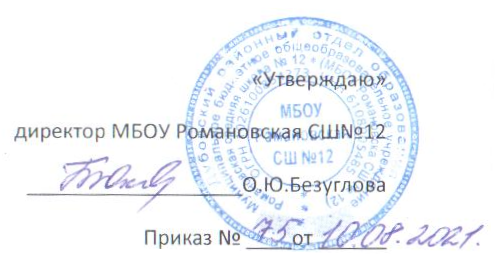 Программавоспитательной работыМуниципального Бюджетного Общеобразовательного Учреждения Романовской средней школы №12на 2021-2025  учебный год.х. РомановДубовский районРостовская область2021 год1.Особенности организуемого в школе воспитательного процессаДля решения воспитательно-образовательных задач используются 12 учебных кабинетов, 1 компьютерный класс, 1 мастерская,1 спортивный зал, библиотека, музей «Вечной памятью живы». В штатном расписании имеется педагог-психолог, что позволяет создать в образовательной организации психологически-комфортную среду для каждого ребёнка и взрослого, соблюдать права семьи и ребенка, конфиденциальность информации об обучающихся и их семьях.       Совет Учреждения, в состав которого входят сотрудники, обучающиеся и родители, позволяет создать в школе детско-взрослую общность, компетенцией которой является решения стратегических задач развития школы и безопасных условий обучения, воспитания и труда в учреждении.       Совет старшеклассников «СМИД»-орган ученического самоуправления, который решает вопросы планирования, подготовки и проведения основных совместных дел школьников и педагогов, организация дежурства, поддержание порядка и дисциплины в школе.       Стержнем годового цикла воспитательной работы школы является ключевые общешкольные дела, через которые осуществляется интеграция воспитательных усилий педагогов («Школа-начало большого пути», « Звездный фейерверк», «Творчество в школе-основа будущего», « Мы – наследники Победы»). Важной чертой каждого ключевого дела и большинства используемых для воспитания других совместных дел педагогов и школьников является коллективная разработка, коллективное планирование. Коллективное проведение и коллективный анализ их результатов. В ходе реализации совместных дел создаются условия, при по мере взросления ребенка увеличивается и его роль в этих делах( от пассивного наблюдателя до организатора). В проведении общешкольных дел, поощряется конструктивное межклассовое и межвозрастное взаимодействие школьников, а также их социальная активность. Педагоги школы ориентированы на формирование коллективов в рамках школьных классов, кружков, секций и иных детских объединений, на установление в них доброжелательных и товарищеских взаимоотношений. Ключевой фигурой воспитания в школе является классный руководитель, реализующий по отношению к детям защитную, личностно развивающую, организационную, посредническую (в разрешении конфликтов) функции.2.Цель и задачи воспитания       Современный национальный идеал личности, воспитанной в новой российской общеобразовательной школе-это высоконравственный, творческий, компетентный гражданин России, принимающий судьбу Отечества как свою личную, осознающий ответственность за настоящее и будущее своей страны, укорененный в духовных и культурных традициях российского народа.      Исходя из этого воспитательного идеала, а также основываясь на базовых для нашего общества ценностях ( таких как семья, труд, отечество, природа, мир, знания, культура, здоровье, человек) формулируется общая цель воспитания в образовательной организации- личностное развитие школьников, проявляющееся:1)в усвоении ими знаний основных норм, которые общество выбрало на основе этих ценностей ( то есть, в усвоении ими социально значимых знаний);2) в развитии их позитивных отношений к этим общественным ценностям( то есть в развитии их социально значимых отношений);3) в приобретении ими соответствующего этим ценностям опыта поведения, опыта применения сформированных знаний и отношений на практике ( то есть в приобретении ими опыта осуществления социально значимых дел).   Данная цель ориентирует педагогов не на обеспечение соответствия личности ребенка единому стандарту, а на обеспечение позитивной динамики  развития его личности. В связи с этим важно сочетание усилий педагога и родителей по развитию личности ребенка и усилий самого ребенка по своему саморазвитию. Их сотрудничество, партнерские отношения являются важным фактором успеха в достижении цели.    Конкретизация общей цели воспитания применительно к возрастным особенностям школьников позволяет выделить в ней следующие целевые приоритеты, соответствующие трем уровням общего образования:В воспитании детей младшего школьного возраста ( уровень начального общего образования) таким целевым приоритетом является создание благоприятных условий для усвоения школьниками социально значимых знаний - знаний основных норм и традиций того общества, в котором они живут.В воспитании детей подросткового возраста (уровень основного общего образования) таким приоритетом является создание благоприятных условий для развития социально значимых отношений школьников, и, прежде всего, ценностных отношений. В воспитании детей юношеского возраста  (уровень среднего общего образования) таким приоритетом является создание благоприятных условий для приобретения школьниками опыта осуществления социально значимых дел.     Выделение в общей цели воспитания целевых приоритетов, связанных с возрастными особенностями воспитанников, не означает игнорирование других составляющих общей цели воспитания. Приоритет- это то, чему педагогам, работающим со школьниками конкретной возрастной категории, предстоит уделять первостепенное, но не единственное внимание.     Добросовестная работа педагогов, направленная на достижение поставленной цели, позволит ребенку получить  необходимые социальные навыки, которые помогут ему лучше ориентироваться в сложном мире человеческих взаимоотношений, эффективнее налаживать коммуникацию с окружающими, увереннее себя чувствовать во взаимодействии с ними, продуктивнее сотрудничать с людьми разных возрастов и разного социального положения, смелее искать и находить выходы из трудных жизненных ситуаций, осмысленнее выбирать свой жизненный путь в сложных поисках счастья для себя и окружающих его людей.      Достижению поставленной цели воспитания школьников будет способствовать решение следующих задач:Реализовать потенциал классного руководства в воспитании школьников, поддерживать активное участие классных сообществ в жизни школы;Использовать в воспитании детей возможности школьного урока, поддерживать использование на уроках интерактиных форм занятий с обучающимися;Вовлекать школьников в кружки, секции, клубы, студии и иные объединения, работающие по школьным программам внеурочной деятельности, реализовывать их воспитательные возможности;Организовать работу с семьями школьников, их родителями или законными представителями, направленную на совместное решение проблем личностного развития детей;Инициировать и поддерживать ученическое самоуправление- как на уровне школы, так и на уровне классных сообществ;Организовывать профориентационную работу со школьниками;Реализовывать воспитательные возможности общешкольных ключевых дел;Организовывать работу школьных медиа, реализовывать их воспитательный потенциал;Поддерживать деятельность функционирующих на базе школы детских общественных объединений;Организовать для школьников экскурсии, походы и реализовывать их воспитательный потенциал;Развивать предметно-эстетическую среду школы и реализовывать ее воспитательные возможности.   Планомерная реализация поставленных задач позволит организовать в школе интересную и событийную насыщенную жизнь детей и педагогов, что станет эффективным способом профилактики антисоциального поведения школьников.3.Виды, формы и содержание деятельности   Практическая реализация цели и задач воспитания осуществляется в рамках следующих направлений воспитательной работы школы. Каждое из них представлено в соответствующем модуле.3.1. Модуль «Классное руководство»3.2.Модуль «Школьный урок»Модуль3.3. «Курсы внеурочной деятельности»3.4. Модуль  «Работа с родителями»3.5 Модуль «Самоуправление»3.6. Модуль «Профориентация»Данный модуль осуществляется в рамках курсов внеурочной деятельности и на уроках технология в 9 классе3.7. Модуль «Ключевые общественные дела»3.8.Модуль «Школьные медиа»3.9. Модуль «Детские общественные объединения»Модуль 3.10. «Экскурсии, экспедиции, походы»Модуль 3.11. «Организация предметно- эстетической среды»4. Основные направления самоанализа воспитательной работыСамоанализ осуществляется ежегодно силами самой образовательной организации.Основными направлениями анализа организуемого в школе воспитательного процесса являются следующие.1.Результаты воспитания, социализации и саморазвития школьников.Критерием, на основе которого осуществляется данный анализ, является динамика личностного развития школьников каждого класса.Осуществляется анализ классными руководителями совместно с заместителем директора по воспитательной работе с последующим обсуждением его результатов на заседании методического объединения классных руководителей  или на педагогическом совете школы.Способом получения информации о результатах воспитания, социализации и саморазвития школьников является мониторинг сформированности личностных характеристики посредством проведения анкетирования «Эффективность становления личностных характеристик ученика»2. Состояние организуемой в школе совместной деятельности детей и взрослых.Критерием, на основе которого осуществляется данный анализ, является наличие в школе интересной, событийно насыщенной и личностно развивающей совместной деятельности детей и взрослых.Осуществляется анализ заместителем директора по воспитательной работе, классными руководителями.Способом получения информации о состоянии организуемой в школе совместной деятельности детей и взрослых являются содержательный анализ деятельности классного руководителя, беседы со школьниками и их родителями.Итогом самоанализа организуемой в школе воспитательной работы является перечень выявляемых проблем, над которыми предстоит работать педагогическому коллективу, и проект направленных на это управленческих решений.План воспитательной работы в 1-4 классахна 2021-20221 учебный годСентябрь- майМодуль «Классное руководство»Модуль «Школьный урок»Модуль «Курсы внеурочной деятельности»Модуль «Школьная медиа»СентябрьМодуль «Работа с родителями»Модуль «Самоуправление»Модуль «Профориентация»Модуль «Ключевые общешкольные дела»Модуль «Детские общественные объединения»	Модуль «Экскурсии , экспедиции, походы»Модуль «Организация предметно-эстетической среды»ОктябрьМодуль «Работа с родителями»Модуль «Самоуправление»Модуль «Профориентация»Модуль «Ключевые общешкольные дела»Модуль «Детские общественные объединения»Модуль «Экскурсии, экспедиции, походы»Модуль «Организация предметно-эстетической среды»НоябрьМодуль «Работа с родителями»Модуль «Самоуправление»Модуль «Профориентация»Модуль «Ключевые общешкольные дела»Модуль «Детские общественные объединения»Модуль «Экскурсии, экспедиции, походы»Модуль «Организация предметно-эстетической среды»ДекабрьМодуль «Работа с родителями»Модуль «Самоуправление»Модуль «Профориентация»Модуль «Ключевые общешкольные дела»Модуль «Детские общественные объединения»Модуль «Экскурсии, экспедиции, походы»Модуль «Организация предметно-эстетической среды» ЯнварьМодуль «Работа с родителями»Модуль «Самоуправление»Модуль «Профориентация»Модуль «Ключевые общешкольные дела»Модуль «Детские общественные объединения»Модуль «Экскурсии, экспедиции, походы»Модуль «Организация предметно-эстетической среды»ФевральМодуль «Работа с родителями»Модуль «Самоуправление»Модуль «Профориентация»Модуль «Ключевые общешкольные дела»
Модуль «Детские общественные объединения»Модуль «Экскурсии, экспедиции, походы»Модуль «Организация предметно-эстетической среды»МартМодуль «Работа с родителями»Модуль «Самоуправление»Модуль «Профориентация»Модуль «Ключевые общешкольные дела»Модуль «Детские общественные объединения»Модуль «Экскурсии, экспедиции, походы»Модуль «Организация предметно-эстетической среды»Апрель Модуль «Работа с родителями»	Модуль «Самоуправление»Модуль «Профориентация»Модуль «Ключевые общешкольные дела»Модуль «Детские общественные объединения»Модуль «Экскурсии, экспедиции, походы»Модуль «Организация предметно-эстетической среды» Май Модуль «Работа с родителями»	Модуль «Самоуправление»Модуль «Профориентация»Модуль «Ключевые общешкольные дела»Модуль «Детские общественные объединения»Модуль «Экскурсии, экспедиции, походы»Модуль «Организация предметно-эстетической среды»	План воспитательной работы в 5-10 классах на 2021-2022 учебный годСентябрь-майМодуль «Классное руководство»Модуль «Школьный урок»Модуль «Курсы внеурочной деятельности»СентябрьМодуль «Работа с родителями»	Модуль «Самоуправление»Модуль «Профориентация»Модуль «Ключевые общешкольные дела»Модуль «Школьная медиа»Модуль «Детские общественные объединения»Модуль «Экскурсии, экспедиции, походы»Модуль «Организация предметно-эстетической среды»               	                                                   ОктябрьМодуль «Работа с родителями»Модуль «Самоуправление»Модуль «Профориентация»Модуль «Ключевые общешкольные дела»Модуль «Школьная медиа»Модуль «Детские общественные объединения»Модуль «Экскурсии, экспедиции, походы»Модуль «Организация предметно-эстетической среды»НоябрьМодуль «Работа с родителями»Модуль «Самоуправление»Модуль «Профориентация»Модуль «Ключевые общешкольные дела»Модуль «Школьная медиа»Модуль «Детские общественные объединения»Модуль «Экскурсии, экспедиции, походы»Модуль «Организация предметно-эстетической среды»ДекабрьМодуль «Работа с родителями»Модуль «Самоуправление»Модуль «Профориентация»Модуль «Ключевые общешкольные дела»Модуль «Школьная медиа»Модуль «Детские общественные объединения»Модуль «Экскурсии, экспедиции, походы»Модуль «Организация предметно-эстетической среды»	Январь Модуль «Работа с родителями»Модуль «Самоуправление»Модуль «Профориентация»Модуль «Ключевые общешкольные дела»	Модуль «Школьная медиа»Модуль «Детские общественные объединения»Модуль «Экскурсии, экспедиции, походы»Модуль «Организация предметно-эстетической среды» ФевральМодуль «Работа с родителями»Модуль «Самоуправление»	Модуль «Профориентация»Модуль «Ключевые общешкольные дела»	Модуль «Школьная медиа»Модуль «Детские общественные объединения»Модуль «Экскурсии, экспедиции, походы»Модуль «Организация предметно-эстетической среды»МартМодуль «Работа с родителями»	Модуль «Самоуправление»Модуль «Профориентация»	Модуль «Ключевые общешкольные дела»	Модуль «Школьная медиа»                                                                   Модуль «Детские общественные объединения»Модуль «Экскурсии, экспедиции, походы»Модуль «Организация предметно-эстетической среды»                                                                                 Апрель Модуль «Работа с родителями»Модуль «Самоуправление»Модуль «Профориентация»Модуль «Ключевые общешкольные дела»Модуль «Школьная медиа»                                                                   Модуль «Детские общественные объединения»Модуль «Экскурсии, экспедиции, походы»Модуль «Организация предметно-эстетической среды»                                                                                              Май Модуль «Работа с родителями»	Модуль «Самоуправление»Модуль «Профориентация»	Модуль «Ключевые общешкольные дела»	Модуль «Школьная медиа»                                                                   Модуль «Детские общественные объединения»Модуль «Экскурсии, экспедиции, походы»Модуль «Организация предметно-эстетической среды»Вид деятельностиФормы деятельностиСодержание деятельностиРабота с классным коллективомКлассный час, беседа, репетиция, тематическая лекцияИнициирование и поддержка участия класса в общешкольных ключевых делах, оказание необходимой помощи детям в их подготовке, проведении и анализе.Организация интересных и полезных для личностного развития ребенка совместных дел с обучающимися вверенного ему класса( познавательной, трудовой, спортивно-оздоровительной, духовно-нравственной, творческой, профориентационной направленности),  позволяющие с одной стороны, -вовлечь в них детей с самыми разными потребностями и тем самым дать им возможность самореализоваться в них, а с другой, -установить и упрочить доверительные отношения с обучающимися класса, стать для них значимым взрослым, задающим образцы поведения в обществе.Тренинги, ролевые игры, коллективные творческие делаИнициирование и поддержка участия класса в общешкольных ключевых делах, оказание необходимой помощи детям в их подготовке, проведении и анализе.Классный час, тренингиПроведение классных часов как часов плодотворного и доверительного общения педагога и школьников, основанных на принципах уважительного отношения к личности ребенка, поддержки активной позиции школьника в беседе, предоставления школьникам возможности обсуждения и принятия решений по обсуждаемой проблеме, создания благоприятной среды для общения.Походы, экскурсии. Празднования в классе дней рождения детей, игрыСплочение классного коллективаТематические лекции, дискуссии, ролевые игрыВыработка совместно со школьниками законов класса, помогающих детям освоить нормы и правила общения, которым они должны следовать.Индивидуальная работа с обучающимисяНаблюдение, беседы, диагностикаИзучение особенностей личностного развития обучающихся класса. Поддержка ребенка в решении важных для него жизненных проблем.Индивидуальная работа с обучающимисяНеформальные беседы, вовлечение в кружковую работу и внеурочную деятельностьИндивидуальная работа со школьниками класса, направленная на заполнение ими личных портфолио.Индивидуальная работа с обучающимисяЧастные беседы, тренинги, предоставление общественных порученийКоррекция поведения ребенкаРабота с учителями, преподающими в классе.Консультации с учителями-предметникамиФормирование единства мнений и требований педагогов по ключевым вопросам воспитания, на предупреждение и разрешение конфликтов между учителями и обучающимися.Работа с учителями, преподающими в классе.Мини-педсоветыРешение конкретных проблем класса и интеграция воспитательных влияний на школьниковРабота с учителями, преподающими в классе.Выступление учителей на родительских собранияхОбъединение усилий в деле обучения и воспитания детей.Работа с родителями обучающихся или их законными представителямиБеседы, индивидуальные консультации, личные встречиРегулярное информирование родителей о школьных успехах и проблемах их детей, о жизни класса в целом, помощь родителям школьников или их законным представителям в регулировании отношений между ними, администрацией школы и учителями-предметниками.Работа с родителями обучающихся или их законными представителямиРодительские собранияОбсуждения наиболее острых проблем обучения и воспитания школьников.Работа с родителями обучающихся или их законными представителямиРодительские комитетыУчастие родителей в управлении образовательной организацией и решении вопросов воспитания и обучения их детей.Работа с родителями обучающихся или их законными представителямиСовместные дела, праздники, конкурсы, соревнования.Сплочение семьи и школы.Воспитательный потенциалФорма деятельностиСодержание деятельностиИнициирование и поддержка исследовательской деятельности школьников в рамках реализации ими индивидуальных и групповых исследовательских проектов.Научно-практическая конференцияЕжегодная школьная научно-практическая конференцияПриобретение опыта ведения конструктивного диалога; групповой работы или работы в парах, которые учат школьников работе и взаимодействию с другими детьми.Познавательные игрыВикторина «Мы крутим глобус», «Право имею», «посчитаем со считалкой»Привлечение внимания школьников к ценностному аспекту изучаемых на уроках явлений, организация их работы с получаемой  на уроке социально значимой информацией- инициирование ее обсуждения, высказывания обучающимися своего мнения по ее поводу, выработки своего к ней отношения.Олимпиады, интеллектуальные марафоны, викторины, предметные факультативы.Предметные недели.Установление доверительных отношений между учителем и его учениками, поддерживание мотивации учеников к получению знаний.Познавательные беседы, познавательные игры.Игра «Все на свете друг другу нужны », беседа «Мои права и обязанности», беседа «Правила поведения в школе»Использование воспитательных возможностей содержания учебного предмета через демонстрацию детям примеров ответственного, гражданского поведения, и проявления человеколюбия и добросердечности.Тематические диспуты, проблемно-ценностные дискуссииДискуссия «Крым-Россия и Украина», дискуссия «Легкие алкогольные напитки», тематические уроки мужества».Побуждение школьников соблюдать на уроке общепринятые нормы поведения, правила общения со старшими (учителями) и сверстниками (школьниками), принципы учебной дисциплины и самоорганизации; получение опыта социального сотрудничества и взаимной помощиЭтические беседыБеседа на тему «Есть такая профессия- Родину защищать!», урок «Наш дом-Россия».Вид деятельностиФорма деятельностиСодержание деятельностипознавательнаяПредметные факультативы, исследовательские проекты, школьные акции познавательной направленности (олимпиады, конференции)Передача школьниками социально значимых знаний, развитие их любознательности, привлечение внимания к экономическим, политическим, экологическим, гуманитарным проблемам нашего общества, формирование гуманистического мировоззрения и научной картины мира.1-4 класс: «Занимательная математика», «Растительный и животный мир Дона», «Легенды и придания Тихого Дона", "Край родной-земля донская», «Юный эрудит», «Занимательная грамматика»Художественное творчествоТворческие объединения, выставки, фестивали.Создание благоприятных условий для просоциальной самореализации школьников, раскрытие их творческих способностей, формирование чувства вкуса и умения ценить прекрасное, воспитание ценностного отношения школьников к культуре и их общее духовно-нравственное развитие.1-4классы «ИЗО-студия», танцевальная группа «Непоседы», «Веселые нотки». 5-9 классы: кружок «Театральный карусель»Проблемно-ценностное общениеЭтические беседы, дебаты, тематические диспуты, проблемно-ценностные дискуссии.Развитие коммуникативных компетенций школьников, воспитание у них культуры общения, развитие умений слушать и слышать других, уважать чужое мнение и отстаивать свое собственное, терпимо относиться к разнообразию взглядов людей. 1-4 классы: «Путь в профессию», «Час психологии»5-9классы; «Твоя профессиональная карьера", «Час психологии».Туристско-краеведческаяОбразовательная экскурсия, краеведческий кружок, школьный краеведческий музей.Воспитание у школьников любви к своему краю, его истории, культуре. Природе, развитие самостоятельности и ответственности школьников, формирование у них навыков самообслуживающего труда.1класс- «Легенды и предания тихого Дона», «Край родной- земля донская»4класс- «Земля- наш общий дом»2класс- «Доноведение»,8класс- «Казачий курень»,6класс- клуб «Донцы».Спортивно-оздоровительная Спортивные секции, беседы о ЗОЖ, спортивные турниры, оздоровительные акции.Физическое развитие школьников, развитие их ценностного отношения к своему здоровью, побуждение к здоровому образу жизни, воспитание силы воли, ответственности, формирование установок на защиту слабых.2класс: «Основы здорового питания», «Здоровей-ка», «Детский фитнес».5-6 классы: «Азбука здоровья»3-4 классы, 5-6 классы: «Легкая атлетика»6-9 классы- секция «Спортивные игры».Игровая деятельностьРолевые игры, социально-моделирующие игры»Раскрытие творческого, умственного и физического потенциала школьников, развитие у них навыков конструктивного общения, умения работать в команде.1 класс: «Светофорик»6,8 классы «Юные инспектора дорожного движения»Социальное творчествоКТД, социальные проекты.Приобретение школьниками социальных знаний, формирование ценностного отношения к социальной реальности, получение самостоятельного опыта социального действия.5-6 классы; «Волонтерский отряд»Вид деятельностиФорма деятельностиСодержание деятельностиГрупповой уровеньОбщешкольный родительский комитет и Совет учрежденияУчастие в управлении образовательной организацией и решении вопросов воспитания и социализации их детей.Общешкольные родительские собранияОбсуждения наиболее острых проблем обучения и воспитания школьников.На индивидуальном уровнеКонсультации, беседыРабота специалистов по запросу родителей для решения острых конфликтных ситуаций.Педагогические консилиумыРешение острых проблем, связанных с обучением и воспитанием конкретного ребенкаПраздники, походы, концерты, акцииПомощь со стороны родителей в подготовке и проведении общешкольных и внутриклассных мероприятий воспитательной направленностиВид деятельностиФорма деятельностиСодержание деятельностиНа уровне школыСовет старостРаспространение значимой для школьников информации и получение обратной связи от классных коллективовАктив школыОрганизация, подготовка и проведение личностно значимых для школьников событий ( соревнований, конкурсов, фестивалей)Министерства культуры, спорта, образования и трудаПроведение тех или иных конкретных мероприятий, праздников, вечеров, акций.На уровне классаКлассные собранияКоординация работы класса с общешкольными органами самоуправления и классными руководителями в общешкольных делах через деятельность старост.Классные часыОрганизация работы класса в различных направлениях, распределение ответственных должностейНа индивидуальном уровнеБеседы, консультацииПланирование, организацию, проведение и анализ общешкольных и внутриклассных делНаправление работымероприятияРасширение знаний школьников о типах профессий, условиях работы, о способах выбора профессий, о достоинствах и недостатках той или иной интересной школьниками профессиональной деятельностиЭкскурсии на предприятия села, деловая игра «Маркетинговое исследование покупательского спроса», неделя профориентации» Подготовка школьника к осознанному планированию и реализации своего профессионального будущего, более глубокое знакомство с теми или иными профессиями, получение представлений об их специфике, проба своих сил в той или иной профессии, развитие в себе соответствующих навыковАналитическая работа со справочниками средних и высших учебных заведений, аналитическая работа на основе медицинских справок и готовности к выбранной профессии. Проведение тестирования по методикам «Кто я?» «Произвольное самоописание», «Профессиональная готовность»Консультации педагога-психолога по выявлению склонностей, способностей, дарований и иных индивидуальных особенностей детей, которые могут иметь значение в процессе выбора профессии.По графику педагога-психологаПрофориентационное онлайн-тестирование, онлайн курсы по профессиям и направлениям образования. Лекции, учебно-тренировочные задачи, мастер-классы, открытые урокиРегистрация пользователей на платформе проекта «Билет в будущее», тестирование в рамках проекта, Всероссийские открытые уроки для обучающихся 8-9 классов на портале «ПроеКТОриЯ»Вид деятельностиФорма деятельностиСодержание деятельностиНа внешкольном уровнеЕжегодная школьная Научно-практическая конференция Участие обучающихся в интеллектуальных олимпиадах и конкурсах различного уровня, возможность проведения первых научных работ и участие с ними на конференциях различного уровняПроект «Мы - наследники Великой Победы»Социальные проекты- ежегодные совместно разрабатываемые и реализуемые школьниками и педагогами комплексы дел( благотворительной, экологической, патриотической, трудовой направленности), ориентированные на преобразование окружающего школу социума-цикл дел, посвященных Дню Победы.На школьном уровнеПроект «Мы начинаем школьный год»Цикл дел и праздников, связанные со значимыми датами, в которых участвуют все классы школы- Торжественная линейка «Первый звонок», «Посвящение в первоклассники», «Присяга казачат»Марафон «Спорт+ Творчество=Успех»Ежегодно проводимые творческие ( театрализованные, музыкальные, литературные) и спортивные дела, связанные  со значимыми для детей и педагогов знаменательными датами и в которых участвуют все классы школы. Соревнования по волейболу, баскетболу, дни Здоровья, акция «Мастерская Деда Мороза», «Звездный фейерверк»Проект «Мы - наследники Великой Победы»Общешкольные праздники, состязания- ежегодно проводимые творческие( театрализованные, музыкальные, литературные) и спортивные дела, связанные  со значимыми для детей и педагогов знаменательными датами и в которых участвуют все классы школы. Месячник военно-патриотического воспитания, цикл дел, посвященных Дню ПобедыЦелевые приоритетыФорма деятельностиСодержание деятельностиШкольный медиацентрСобрание медиацентра информационно-техническая поддержка школьных мероприятий: осуществление видеосъемки, мультимедийное сопровождение общешкольных дел ( праздников, конкурсов, концертов, фестивалей)Разновозрастной редакционный советСобрание редакционного советаОсвещение ( через школьную газету, школьный сайт и страницу в социальной сети) наиболее интересных моментов жизни школы, популяризация общешкольных ключевых дел, секций, деятельности органов ученического самоуправления.Название детского объединенияСодержание деятельностиШкольное ученическое самоуправление «СМИД»Утверждение и последовательная реализация в детском общественном объединении демократических процедур ( выборы руководящих органов объединения, подотчетность выборных органов общему сбору объединения;) дающие ребенку возможность получить социально значимый опыт гражданского поведения;Собрание членов детского общественного объединения для обсуждения вопросов управления объединением, планирование дел в школе.Волонтерский отряд «Мой выбор»Организация общественно полезных дел, дающих детям возможность получить важный для их личностного развития опыт деятельности, направленной на помощь другим людям, своей школе, обществу в целом; развивать в себе такие качества как забота, уважение, умение сопереживать, умение общаться, слушать и слышать других.( посильная помощь пожилым людям, участие школьников в работе на прилегающей к школе территории)Отряд юных инспекторов движения (резервный отряд) «Светофорик»; Отряд юных инспекторов движения «Дорога без опасности»;Отряд дружина юных пожарных «Юный пожарный»Отряд «Донцы»Мероприятия в начальной школе, реализующие идею популяризации деятельности детского общественного объединения, привлечение в него новых участников;Поддержка и развитие в детском объединении его традиций и ритуалов, формирующих у ребенка чувство общности с другими его членами, чувство причастности к тому , что происходит в объединении ( реализуются посредством введения особой символики детского объединения, проведение ежегодной церемонии посвящения в члены детского объединения, проведение традиционных дел).Формы и виды деятельностиСодержание деятельностиОбразовательная экскурсия, краеведческаяРегулярные пешие прогулки, экскурсии в музей, на предприятие, на природу.Спортивные турниры и оздоровительные акцииСпортивные соревнования с участием каждого классаФорма деятельностиМероприятияРазмещение на 1 этаже школы регулярно сменяемых экспозиций: творческих работ школьников, позволяющих им реализовать свой творческий потенциал, а также знакомящих их с работами друг друга; картин определенного художественного стиля, знакомящего школьников с разнообразием эстетического осмысления мира; фотоотчетов об интересных событиях, происходящих в школе ( проведенных ключевых делах, интересных экскурсиях, походах, встречах с интересными людьми)Выставка рисунков: «Моя мама-казачка», «Моя малая Родина».Конкурс рисунков «Мы -за здоровый образ жизни"Озеленение пришкольной территории, разбивка клумб, уборка спортивных и игровых площадок, доступных и приспособленных для школьников разных возрастных категорий, позволяющих отделить пространство активного отдыха и ландшафтный дизайн территории школы.Акция «Все на субботник», единый день посадки деревьев, акция «Школьная клумба», уборка территории памятникаБлагоустройство классных кабинетов, осуществляемое классными руководителями вместе со школьниками своих классов, позволяющее обучающимся проявить свои фантазию и творческие способности, создающие повод для длительного общения классного руководителя со своими детьми.Трудовой десант «Классный уголок», акция «Чистый класс», акция «Соберем,  сдадим,  переработаем»Событийный дизайн-оформление пространства проведения конкретных школьных событий ( праздников, церемоний, торжественных линеек, творческих вечеров, выставок, собраний, конференций)Акцентирование внимания школьников посредством элементов предметно-эстетической среды ( стенды, плакаты) на важных для воспитания ценностях школы, ее традициях, правилах.КТД «Мастерская Деда Мороза». КТД «8 марта», КТД «Великая Победа».ДелаКлассыОриентировочное времяОриентировочное времяОриентировочное времяОриентировочное времяОтветственныеДелаКлассы1 неделя2 неделя3 неделя4 неделяОтветственныеСогласно индивидуальным планам классных руководителей1-4Классные руководители 1-4 классовДелаКлассыОриентировочное времяОриентировочное времяОриентировочное времяОриентировочное времяОтветственныеДелаКлассы1 неделя2 неделя3 неделя4 неделяОтветственныеСогласно индивидуальным планам учителей-предметников1-4Учителя-предметники 1-4 классовНазвание курсаКлассыКол-во часов в неделюОтветственные«Шахматы»11Гринько В.П.«Доноведение»21Бородина М.Я.« ИЗО-студия»21Бородина М.Я.«Сказки Тихого Дона»31Пащенко Н.Н.Край родной- земля донская»31Пащенко Н.Н.«Юный эрудит»31Пащенко Н.Н.«Занимательная грамматика»31Пащенко Н.Н.«Декоративно- прикладное искусство»31Шаманова Е.Г.«Психологическая азбука»41Бородина М.Я«Компьютерная грамотность»41Иванча Я.Н.«Путешествие по стране Грамматике»41Иванча Я.Н.«Занимательная математика»11Фитисова И.В.«Донцы»1-41Гринько В.П.«Легкая атлетика»3-41Музаева О.В.ДелаКлассыОриентировочное времяОриентировочное времяОриентировочное времяОриентировочное времяОтветственныеДелаКлассы1 неделя2 неделя3 неделя4 неделяОтветственныеНе участвуют в данном модулеДелаКлассыОриентировочное времяОриентировочное времяОриентировочное времяОриентировочное времяОтветственныеДелаКлассы1 неделя2 неделя3 неделя4 неделяОтветственныеОбщешкольный родительский комитет1-4+Директор, заместитель директора, председатель родительского комитетаСовет школы1-4+Директор, председатель советаКонсультации, беседы1-4По запросу  родителейПо запросу  родителейПо запросу  родителейПо запросу  родителейКлассные руководители, педагог-психологПедагогические консилиумы1-4По запросу родителей, классных руководителейПо запросу родителей, классных руководителейПо запросу родителей, классных руководителейПо запросу родителей, классных руководителейКлассные руководители, педагог-психологПраздники, походы, концерты, акции1-4Согласно индивидуальным планам классных руководителейСогласно индивидуальным планам классных руководителейСогласно индивидуальным планам классных руководителейСогласно индивидуальным планам классных руководителейКлассные руководители, родителиДелаКлассыОриентировочное времяОриентировочное времяОриентировочное времяОриентировочное времяОтветственныеДелаКлассы1 неделя2 неделя3 неделя4 неделяОтветственныеКлассные часы1-4++++Классные руководителиБеседы, консультации1-4Согласно индивидуальным планам классных руководителейСогласно индивидуальным планам классных руководителейСогласно индивидуальным планам классных руководителейСогласно индивидуальным планам классных руководителейКлассные руководителиДела Классы Ориентировочное времяОриентировочное времяОриентировочное времяОриентировочное времяОтветственные Дела Классы 1 неделя2 неделя 3 неделя4 неделяОтветственные 1.Рассказы о профессиях родителей2.Профориентационные игры1-2++++Учителя-предметники-Знакомство с профессиями родителей «Все работы хороши»- кл.часы по темам: «Мир профессий», «Современные профессии», «Кем я хочу стать», «Я выбираю будущее»1-2+++Дела Дела Классы Ориентировочное времяОриентировочное времяОриентировочное времяОриентировочное времяОтветственные Дела Дела Классы 1 неделя2 неделя 3 неделя4 неделяОтветственные Проект «Мы начинаем школьный год»Торжественная линейка «Первое сентября»1-4++Зам.директора по ВРМарафон «Спорт+ Творчество=Успех»День Здоровья1-4Музаева О.В., учитель физической культуры, классные руководители.Интеллектуальный марафон «Творчество в школе- основа будущего»Через курсы внеурочной деятельности «Занимательная математика» и модуль «Школьный урок»2-4++++Учителя-предметникиДела Классы Ориентировочное времяОриентировочное времяОриентировочное времяОриентировочное времяОтветственные Дела Классы 1 неделя2 неделя 3 неделя4 неделяОтветственные Работа отряда юный пешеход через курс внеурочной деятельности «Светофорик»1-4++++Музаева О.В., руководитель отряда ЮИД Дела Классы Ориентировочное времяОриентировочное времяОриентировочное времяОриентировочное времяОтветственные Дела Классы 1 неделя2 неделя 3 неделя4 неделяОтветственные Школьный поход1-4+Музаева О.В., учитель физической культуры, классные руководителиДела Классы Ориентировочное времяОриентировочное времяОриентировочное времяОриентировочное времяОтветственные Дела Классы 1 неделя2 неделя 3 неделя4 неделяОтветственные Трудовой десант «Классный уголок»1-4+Классные руководителиДела Классы Ориентировочное времяОриентировочное времяОриентировочное времяОриентировочное времяОтветственные Дела Классы 1 неделя2 неделя 3 неделя4 неделяОтветственные Общешкольное родительское собрание1-4+Директор, заместитель директора, председатель родительского комитетаКонсультации, беседы1-4По запросу родителейПо запросу родителейПо запросу родителейПо запросу родителейКлассные руководители, педагог-психологПедагогические консилиумы1-4По запросу родителей, классного руководителяПо запросу родителей, классного руководителяПо запросу родителей, классного руководителяПо запросу родителей, классного руководителяКлассные руководители, педагог-психологПраздники, походы, концерты, акции1-4Согласно индивидуальным планам классных руководителейСогласно индивидуальным планам классных руководителейСогласно индивидуальным планам классных руководителейСогласно индивидуальным планам классных руководителейКлассные руководители, родителиДела Классы Ориентировочное времяОриентировочное времяОриентировочное времяОриентировочное времяОтветственные Дела Классы 1 неделя2 неделя 3 неделя4 неделяОтветственные Классные часы1-4++++Классный руководительБеседы, консультации1-4Согласно индивидуальным планам классных руководителейСогласно индивидуальным планам классных руководителейСогласно индивидуальным планам классных руководителейСогласно индивидуальным планам классных руководителейКлассный руководительДела Классы Ориентировочное времяОриентировочное времяОриентировочное времяОриентировочное времяОтветственные Дела Классы 1 неделя2 неделя 3 неделя4 неделяОтветственные Классные часы по темам «Мир профессий», «Современные профессии», «1-4++++Классный руководительДела Классы Ориентировочное времяОриентировочное времяОриентировочное времяОриентировочное времяОтветственные Дела Классы 1 неделя2 неделя 3 неделя4 неделяОтветственные Посвящение в первоклассники1+Классный руководитель 1 класса, зам.директора по ВРМеждународный день учителя1-4+Международный день школьных библиотек1-4+Е.Г.Шаманова, школьный библиотекарьДела Классы Ориентировочное времяОриентировочное времяОриентировочное времяОриентировочное времяОтветственные Дела Классы 1 неделя2 неделя 3 неделя4 неделяОтветственные Работа отряда юный пешеход через курс внеурочной деятельности «Светофорик»1-4++++О.В.Музаева, руководитель отряда «Светофорик»Дела Классы Ориентировочное времяОриентировочное времяОриентировочное времяОриентировочное времяОтветственные Дела Классы 1 неделя2 неделя 3 неделя4 неделяОтветственные Экскурсия в школьный музей1-4+Классные руководители 1-4 классов, Жеребятьева Г.Н., руководитель школьного музеяДела Классы Ориентировочное времяОриентировочное времяОриентировочное времяОриентировочное времяОтветственные Дела Классы 1 неделя2 неделя 3 неделя4 неделяОтветственные Выставка «Мамочка, любимая»1-4+Классный руководительАкция «Чистый класс»1-4+	Классные руководителиУчастие во Всероссийском Эко-марафоне ПЕРЕРАБОТКА «Сдай макулатуру-спаси дерево»++Классные руководители, зам.директора по ВРДела Классы Ориентировочное времяОриентировочное времяОриентировочное времяОриентировочное времяОтветственные Дела Классы 1 неделя2 неделя 3 неделя4 неделяОтветственные Консультации, беседы1-4По запросу родителейПо запросу родителейПо запросу родителейПо запросу родителейКлассные руководители, педагог-психолог, зам.директора по УВР, зам.директора по ВРПедагогические консилиумыПо запросу родителей, классного руководителяПо запросу родителей, классного руководителяПо запросу родителей, классного руководителяПо запросу родителей, классного руководителяКлассные руководители, педагог-психолог, зам.директора по УВР, зам.директора по ВРПраздники, походы, концерты, акцииСогласно индивидуальным планам классных руководителейСогласно индивидуальным планам классных руководителейСогласно индивидуальным планам классных руководителейСогласно индивидуальным планам классных руководителейКлассный руководитель, родителиДела Классы Ориентировочное времяОриентировочное времяОриентировочное времяОриентировочное времяОтветственные Дела Классы 1 неделя2 неделя 3 неделя4 неделяОтветственные Классные часы1-4+++Классный руководительБеседы, консультации1-4Согласно индивидуальным планам классных руководителейСогласно индивидуальным планам классных руководителейСогласно индивидуальным планам классных руководителейСогласно индивидуальным планам классных руководителейКлассный руководительДела Классы Ориентировочное времяОриентировочное времяОриентировочное времяОриентировочное времяОтветственные Дела Классы 1 неделя2 неделя 3 неделя4 неделяОтветственные Классные часы «Путешествие по миру профессий»1-4+++Классный руководительДела Классы Ориентировочное времяОриентировочное времяОриентировочное времяОриентировочное времяОтветственные Дела Классы 1 неделя2 неделя 3 неделя4 неделяОтветственные День народного единства1-4+Классный руководитель, зам.директора по ВРДень матери в России1-4+Классный руководитель, зам.директора по ВРПосвящение в казачата1-4+Классный руководитель, зам.директора по ВРЕжегодный Всероссийский урок «Эколята –молодые защитники Природы»1-4Классный руководитель, зам.директора по ВРВсероссийский Экологический диктант1-4Дела Классы Ориентировочное времяОриентировочное времяОриентировочное времяОриентировочное времяОтветственные Дела Классы 1 неделя2 неделя 3 неделя4 неделяОтветственные Работа отряда юный пешеход через курс внеурочной деятельности «Светофорик»1-4++++О.В.Музаева, руководитель отряда «Светофорик»Дела Классы Ориентировочное времяОриентировочное времяОриентировочное времяОриентировочное времяОтветственные Дела Классы 1 неделя2 неделя 3 неделя4 неделяОтветственные 1-4Дела Классы Ориентировочное времяОриентировочное времяОриентировочное времяОриентировочное времяОтветственные Дела Классы 1 неделя2 неделя 3 неделя4 неделяОтветственные Выставка «Мамочка, любимая»1-4+Классный руководительДела Классы Ориентировочное времяОриентировочное времяОриентировочное времяОриентировочное времяОтветственные Дела Классы 1 неделя2 неделя 3 неделя4 неделяОтветственные Консультации, беседы1-4По запросу родителейПо запросу родителейПо запросу родителейПо запросу родителейКлассные руководители, педагог-психолог, зам.директора по УВР, зам.директора по ВРПедагогические консилиумыПо запросу родителей, классного руководителяПо запросу родителей, классного руководителяПо запросу родителей, классного руководителяПо запросу родителей, классного руководителяКлассные руководители, педагог-психолог, зам.директора по УВР, зам.директора по ВРПраздники, походы, концерты, акцииСогласно индивидуальным планам классных руководителейСогласно индивидуальным планам классных руководителейСогласно индивидуальным планам классных руководителейСогласно индивидуальным планам классных руководителейКлассный руководитель, родителиДела Классы Ориентировочное времяОриентировочное времяОриентировочное времяОриентировочное времяОтветственные Дела Классы 1 неделя2 неделя 3 неделя4 неделяОтветственные Классные часы1-4+++Классный руководительБеседы, консультации1-4Согласно индивидуальным планам классных руководителейСогласно индивидуальным планам классных руководителейСогласно индивидуальным планам классных руководителейСогласно индивидуальным планам классных руководителейКлассный руководительДела Классы Ориентировочное времяОриентировочное времяОриентировочное времяОриентировочное времяОтветственные Дела Классы 1 неделя2 неделя 3 неделя4 неделяОтветственные Конкурс рисунков «Профессии наших родителей»1-4+++Классный руководительДела Классы Ориентировочное времяОриентировочное времяОриентировочное времяОриентировочное времяОтветственные Дела Классы 1 неделя2 неделя 3 неделя4 неделяОтветственные День неизвестного солдата1-4+Классный руководитель, зам.директора по ВРМеждународный день инвалидов1-4+Классный руководитель, зам.директора по ВРДень героев отечества1-4+Классный руководитель, зам.директора по ВРДень Конституции Российской Федерации1-4+Классный руководитель, зам.директора по ВР200 лет со дня рождения Н.А.Некрасова1-4+Классный руководитель, зам.директора по ВРПраздник «Новый год»1-4+Классный руководитель, зам.директора по ВРДела Классы Ориентировочное времяОриентировочное времяОриентировочное времяОриентировочное времяОтветственные Дела Классы 1 неделя2 неделя 3 неделя4 неделяОтветственные Работа отряда юный пешеход через курс внеурочной деятельности «Светофорик»1-4++++О.В.Музаева, руководитель отряда «Светофорик»Дела Классы Ориентировочное времяОриентировочное времяОриентировочное времяОриентировочное времяОтветственные Дела Классы 1 неделя2 неделя 3 неделя4 неделяОтветственные Экскурсия в школьный музей1-4+Классные руководители 1-4 классов, Жеребятьева Г.Н., руководитель школьного музеяДела Классы Ориентировочное времяОриентировочное времяОриентировочное времяОриентировочное времяОтветственные Дела Классы 1 неделя2 неделя 3 неделя4 неделяОтветственные Акция «Чистый класс»1-4+Классный руководительКТД «Мастерская Деда мороза»Дела Классы Ориентировочное времяОриентировочное времяОриентировочное времяОриентировочное времяОтветственные Дела Классы 1 неделя2 неделя 3 неделя4 неделяОтветственные Консультации, беседы1-4По запросу родителейПо запросу родителейПо запросу родителейПо запросу родителейКлассные руководители, педагог-психолог, зам.директора по УВР, зам.директора по ВРПедагогические консилиумыПо запросу родителей, классного руководителяПо запросу родителей, классного руководителяПо запросу родителей, классного руководителяПо запросу родителей, классного руководителяКлассные руководители, педагог-психолог, зам.директора по УВР, зам.директора по ВРПраздники, походы, концерты, акцииСогласно индивидуальным планам классных руководителейСогласно индивидуальным планам классных руководителейСогласно индивидуальным планам классных руководителейСогласно индивидуальным планам классных руководителейКлассный руководитель, родителиДела Классы Ориентировочное времяОриентировочное времяОриентировочное времяОриентировочное времяОтветственные Дела Классы 1 неделя2 неделя 3 неделя4 неделяОтветственные Классные часы1-4+++Классный руководительБеседы, консультации1-4Согласно индивидуальным планам классных руководителейСогласно индивидуальным планам классных руководителейСогласно индивидуальным планам классных руководителейСогласно индивидуальным планам классных руководителейКлассный руководительДела Классы Ориентировочное времяОриентировочное времяОриентировочное времяОриентировочное времяОтветственные Дела Классы 1 неделя2 неделя 3 неделя4 неделяОтветственные Презентации «Все работы хороши», «Как выбрать профессию»+++Классный руководительДела Классы Ориентировочное времяОриентировочное времяОриентировочное времяОриентировочное времяОтветственные Дела Классы 1 неделя2 неделя 3 неделя4 неделяОтветственные День полного освобождения Ленинграда»1-4+Классный руководитель, зам.директора по ВРДела Классы Ориентировочное времяОриентировочное времяОриентировочное времяОриентировочное времяОтветственные Дела Классы 1 неделя2 неделя 3 неделя4 неделяОтветственные Работа отряда юный пешеход через курс внеурочной деятельности «Светофорик»1-4++++О.В.Музаева, руководитель отряда «Светофорик»Дела Классы Ориентировочное времяОриентировочное времяОриентировочное времяОриентировочное времяОтветственные Дела Классы 1 неделя2 неделя 3 неделя4 неделяОтветственные Экскурсия в школьный музей1-4+Классные руководители 1-4 классов, Жеребятьева Г.Н., руководитель школьного музеяДела Классы Ориентировочное времяОриентировочное времяОриентировочное времяОриентировочное времяОтветственные Дела Классы 1 неделя2 неделя 3 неделя4 неделяОтветственные выставка  книг «На защите Родины»1-4+Е.Г. Шаманова, школьный библиотекарьДела Классы Ориентировочное времяОриентировочное времяОриентировочное времяОриентировочное времяОтветственные Дела Классы 1 неделя2 неделя 3 неделя4 неделяОтветственные Консультации, беседы1-4По запросу родителейПо запросу родителейПо запросу родителейПо запросу родителейКлассные руководители, педагог-психолог, зам.директора по УВР, зам.директора по ВРПедагогические консилиумыПо запросу родителей, классного руководителяПо запросу родителей, классного руководителяПо запросу родителей, классного руководителяПо запросу родителей, классного руководителяКлассные руководители, педагог-психолог, зам.директора по УВР, зам.директора по ВРПраздники, походы, концерты, акцииСогласно индивидуальным планам классных руководителейСогласно индивидуальным планам классных руководителейСогласно индивидуальным планам классных руководителейСогласно индивидуальным планам классных руководителейКлассный руководитель, родителиДела Классы Ориентировочное времяОриентировочное времяОриентировочное времяОриентировочное времяОтветственные Дела Классы 1 неделя2 неделя 3 неделя4 неделяОтветственные Классные часы1-4+++Классный руководительДела Классы Ориентировочное времяОриентировочное времяОриентировочное времяОриентировочное времяОтветственные Дела Классы 1 неделя2 неделя 3 неделя4 неделяОтветственные Классные часы «Путешествие по миру профессий»+++Классный руководительДела Классы Ориентировочное времяОриентировочное времяОриентировочное времяОриентировочное времяОтветственные Дела Классы 1 неделя2 неделя 3 неделя4 неделяОтветственные День Российской науки1-4+Классный руководитель, зам.директора по ВРДень памяти о россиянах, исполнявших служебный долг за пределами Отечества1-4+Классный руководитель, зам.директора по ВРМеждународный день родного языка1-4+Классный руководитель, зам.директора по ВРДень защитника Отечества1-4+Классный руководитель, зам.директора по ВРМесячник гражданско-патриотического воспитания1-4++++В.П.Гринько, учитель ОБЖ, О.В.Музаева, учитель физической культурыДела Классы Ориентировочное времяОриентировочное времяОриентировочное времяОриентировочное времяОтветственные Дела Классы 1 неделя2 неделя 3 неделя4 неделяОтветственные Работа отряда юный пешеход через курс внеурочной деятельности «Светофорик»1-4++++О.В.Музаева, руководитель отряда «Светофорик»Дела Классы Ориентировочное времяОриентировочное времяОриентировочное времяОриентировочное времяОтветственные Дела Классы 1 неделя2 неделя 3 неделя4 неделяОтветственные Экскурсия в школьный музей1-4+Классные руководители 1-4 классов, Жеребятьева Г.Н., руководитель школьного музеяДела Классы Ориентировочное времяОриентировочное времяОриентировочное времяОриентировочное времяОтветственные Дела Классы 1 неделя2 неделя 3 неделя4 неделяОтветственные Конкурс рисунков1-4+Классный руководитель, зам.директора по ВРДела Классы Ориентировочное времяОриентировочное времяОриентировочное времяОриентировочное времяОтветственные Дела Классы 1 неделя2 неделя 3 неделя4 неделяОтветственные Консультации, беседы1-4По запросу родителейПо запросу родителейПо запросу родителейПо запросу родителейКлассные руководители, педагог-психолог, зам.директора по УВР, зам.директора по ВРПедагогические консилиумыПо запросу родителей, классного руководителяПо запросу родителей, классного руководителяПо запросу родителей, классного руководителяПо запросу родителей, классного руководителяКлассные руководители, педагог-психолог, зам.директора по УВР, зам.директора по ВРПраздники, походы, концерты, акцииСогласно индивидуальным планам классных руководителейСогласно индивидуальным планам классных руководителейСогласно индивидуальным планам классных руководителейСогласно индивидуальным планам классных руководителейКлассный руководитель, родителиДела Классы Ориентировочное времяОриентировочное времяОриентировочное времяОриентировочное времяОтветственные Дела Классы 1 неделя2 неделя 3 неделя4 неделяОтветственные Классные часы1-4+++Классный руководительДела Классы Ориентировочное времяОриентировочное времяОриентировочное времяОриентировочное времяОтветственные Дела Классы 1 неделя2 неделя 3 неделя4 неделяОтветственные Конкурс рисунков «Все профессии нужны»+Классный руководительДела Классы Ориентировочное времяОриентировочное времяОриентировочное времяОриентировочное времяОтветственные Дела Классы 1 неделя2 неделя 3 неделя4 неделяОтветственные Всемирный день иммунитета1-4+Классный руководитель, зам.директора по ВРВсероссийский открытый урок по ОБЖ1-4+Классный руководитель, зам.директора по ВРМеждународный женский день1-4+Классный руководитель, зам.директора по ВРНеделя математики+Классный руководитель, зам.директора по ВРДень воссоединения Крыма с Россией+Классный руководитель, зам.директора по ВРВсероссийская неделя музыки+В.П.Гринько, учитель музыкиДела Классы Ориентировочное времяОриентировочное времяОриентировочное времяОриентировочное времяОтветственные Дела Классы 1 неделя2 неделя 3 неделя4 неделяОтветственные Работа отряда юный пешеход через курс внеурочной деятельности «Светофорик»1-4++++О.В.Музаева, руководитель отряда «Светофорик»Дела Классы Ориентировочное времяОриентировочное времяОриентировочное времяОриентировочное времяОтветственные Дела Классы 1 неделя2 неделя 3 неделя4 неделяОтветственные Экскурсия в сельскую библиотеку1-4+Классные руководители 1-4 классовДела Классы Ориентировочное времяОриентировочное времяОриентировочное времяОриентировочное времяОтветственные Дела Классы 1 неделя2 неделя 3 неделя4 неделяОтветственные Выставка «Мы с мамою моей»1-4+Классный руководитель, зам.директора по ВРДела Классы Ориентировочное времяОриентировочное времяОриентировочное времяОриентировочное времяОтветственные Дела Классы 1 неделя2 неделя 3 неделя4 неделяОтветственные Консультации, беседы1-4По запросу родителейПо запросу родителейПо запросу родителейПо запросу родителейКлассные руководители, педагог-психолог, зам.директора по УВР, зам.директора по ВРПедагогические консилиумыПо запросу родителей, классного руководителяПо запросу родителей, классного руководителяПо запросу родителей, классного руководителяПо запросу родителей, классного руководителяКлассные руководители, педагог-психолог, зам.директора по УВР, зам.директора по ВРПраздники, походы, концерты, акцииСогласно индивидуальным планам классных руководителейСогласно индивидуальным планам классных руководителейСогласно индивидуальным планам классных руководителейСогласно индивидуальным планам классных руководителейКлассный руководитель, родителиДела Классы Ориентировочное времяОриентировочное времяОриентировочное времяОриентировочное времяОтветственные Дела Классы 1 неделя2 неделя 3 неделя4 неделяОтветственные Классные часы1-4+++Классный руководительДела Классы Ориентировочное времяОриентировочное времяОриентировочное времяОриентировочное времяОтветственные Дела Классы 1 неделя2 неделя 3 неделя4 неделяОтветственные Беседа «Трудом красив и славен человек»1-4+++Классный руководительДела Классы Ориентировочное времяОриентировочное времяОриентировочное времяОриентировочное времяОтветственные Дела Классы 1 неделя2 неделя 3 неделя4 неделяОтветственные День космонавтики1-4+Классный руководитель, зам.директора по ВРВсероссийский открытый урок «ОБЖ» (день пожарной охраны)1-4+Классный руководитель, зам.директора по ВРДела Классы Ориентировочное времяОриентировочное времяОриентировочное времяОриентировочное времяОтветственные Дела Классы 1 неделя2 неделя 3 неделя4 неделяОтветственные Работа отряда юный пешеход через курс внеурочной деятельности «Светофорик»1-4++++О.В.Музаева, руководитель отряда «Светофорик»Дела Классы Ориентировочное времяОриентировочное времяОриентировочное времяОриентировочное времяОтветственные Дела Классы 1 неделя2 неделя 3 неделя4 неделяОтветственные Экскурсия в сельскую библиотеку1-4+Классные руководители 1-4 классовДела Классы Ориентировочное времяОриентировочное времяОриентировочное времяОриентировочное времяОтветственные Дела Классы 1 неделя2 неделя 3 неделя4 неделяОтветственные Конкурс рисунков «День космонавтики»1-4+Классный руководитель, зам.директора по ВРДела Классы Ориентировочное времяОриентировочное времяОриентировочное времяОриентировочное времяОтветственные Дела Классы 1 неделя2 неделя 3 неделя4 неделяОтветственные Консультации, беседы1-4По запросу родителейПо запросу родителейПо запросу родителейПо запросу родителейКлассные руководители, педагог-психолог, зам.директора по УВР, зам.директора по ВРПедагогические консилиумыПо запросу родителей, классного руководителяПо запросу родителей, классного руководителяПо запросу родителей, классного руководителяПо запросу родителей, классного руководителяКлассные руководители, педагог-психолог, зам.директора по УВР, зам.директора по ВРПраздники, походы, концерты, акцииСогласно индивидуальным планам классных руководителейСогласно индивидуальным планам классных руководителейСогласно индивидуальным планам классных руководителейСогласно индивидуальным планам классных руководителейКлассный руководитель, родителиДела Классы Ориентировочное времяОриентировочное времяОриентировочное времяОриентировочное времяОтветственные Дела Классы 1 неделя2 неделя 3 неделя4 неделяОтветственные Классные часы1-4+++Классный руководительДела Классы Ориентировочное времяОриентировочное времяОриентировочное времяОриентировочное времяОтветственные Дела Классы 1 неделя2 неделя 3 неделя4 неделяОтветственные 1-4+++Классный руководительДела Классы Ориентировочное времяОриентировочное времяОриентировочное времяОриентировочное времяОтветственные Дела Классы 1 неделя2 неделя 3 неделя4 неделяОтветственные День победы советского народа в Великой Отечественной войне1-4+Классный руководитель, зам.директора по ВРМеждународный день семьи1-4+Классный руководитель, зам.директора по ВРДень государственного флага Российской Федерации+Классный руководитель, зам.директора по ВРДень славянской письменности и культуры+Классный руководитель, зам.директора по ВРДела Классы Ориентировочное времяОриентировочное времяОриентировочное времяОриентировочное времяОтветственные Дела Классы 1 неделя2 неделя 3 неделя4 неделяОтветственные Работа отряда юный пешеход через курс внеурочной деятельности «Светофорик»1-4++++О.В.Музаева, руководитель отряда «Светофорик»Дела Классы Ориентировочное времяОриентировочное времяОриентировочное времяОриентировочное времяОтветственные Дела Классы 1 неделя2 неделя 3 неделя4 неделяОтветственные Экскурсия в сельскую библиотеку1-4+Классные руководители 1-4 классовДела Классы Ориентировочное времяОриентировочное времяОриентировочное времяОриентировочное времяОтветственные Дела Классы 1 неделя2 неделя 3 неделя4 неделяОтветственные Акция «Чистый школьный двор»1-4+Классный руководитель, зам.директора по ВРДела Классы Ориентировочное времяОриентировочное времяОриентировочное времяОриентировочное времяОтветственные Дела Классы 1 неделя2 неделя 3 неделя4 неделяОтветственные Согласно индивидуальным планам классных руководителей5-10++++Классный руководительДела Классы Ориентировочное времяОриентировочное времяОриентировочное времяОриентировочное времяОтветственные Дела Классы 1 неделя2 неделя 3 неделя4 неделяОтветственные Согласно индивидуальным планам классных руководителей5-10+Учителя-предметникиНазвание курсаКлассы Кол-во часов в неделюОтветственные «Театральная карусель»5-82	Ильяшенко М.А., учитель русского языка«Донцы»5-102Гринько В.П., учитель ОБЖ«Юный пожарный»	7-91Гринько В.П., учитель ОБЖ«Школа сопровождения по математике»91Солодунова Е.В., учитель математики«В мире географии»91Новикова Е.В., учитель географии«Легкая атлетика»5-62Музаева О.В., учитель физической культуры«Спортивные игры»6-92Музаева О.В., учитель физической культуры«Земляне»8-91Новикова Е.В., учитель географии«Дорога без опасности» ЮИД7,91Музаева О.В., учитель физической культурыВолонтерский отряд «Мой выбор»7-101Музаева О.В., учитель физической культуры«Геометрия: мыслим пространственно»7-81Солодунова Е.В., учитель математики«Казачий курень»91Гринько В.П., учитель ОБЖ«Россияне»8-101Жеребятьева Г.Н., учитель истории«Финансовая грамотность»8-101Жеребятьева Г.Н., учитель истории«Юный правовед»5-61Жеребятьева Г.Н., учитель истории«Веселые нотки»5-81Гринько В.П., учитель музыкиДела Классы Ориентировочное времяОриентировочное времяОриентировочное времяОриентировочное времяОтветственные Дела Классы 1 неделя2 неделя 3 неделя4 неделяОтветственные Консультации, беседы1-4По запросу родителейПо запросу родителейПо запросу родителейПо запросу родителейКлассные руководители, педагог-психолог, зам.директора по УВР, зам.директора по ВРПедагогические консилиумыПо запросу родителей, классного руководителяПо запросу родителей, классного руководителяПо запросу родителей, классного руководителяПо запросу родителей, классного руководителяКлассные руководители, педагог-психолог, зам.директора по УВР, зам.директора по ВРПраздники, походы, концерты, акцииСогласно индивидуальным планам классных руководителейСогласно индивидуальным планам классных руководителейСогласно индивидуальным планам классных руководителейСогласно индивидуальным планам классных руководителейКлассный руководитель, родителиДела Классы Ориентировочное времяОриентировочное времяОриентировочное времяОриентировочное времяОриентировочное времяОриентировочное времяОриентировочное времяОтветственные Дела Классы 1 неделя1 неделя2 неделя 3 неделя3 неделя4 неделя4 неделяОтветственные Выборы ученического самоуправления5-10+Классный руководитель , зам.директора по ВР,Жеребятьева Г.Н., учитель обществознанияСовет старост5-10+++++++зам.директора по ВРАктив школы5-10По мере необходимости подготовки школьных событийПо мере необходимости подготовки школьных событийПо мере необходимости подготовки школьных событийПо мере необходимости подготовки школьных событийПо мере необходимости подготовки школьных событийПо мере необходимости подготовки школьных событийПо мере необходимости подготовки школьных событийзам.директора по ВРКлассные часы5-10+++++++Классные руководителиКлассные собрания5-10При подготовке участия в общешкольных делахПри подготовке участия в общешкольных делахПри подготовке участия в общешкольных делахПри подготовке участия в общешкольных делахПри подготовке участия в общешкольных делахПри подготовке участия в общешкольных делахПри подготовке участия в общешкольных делахКлассные руководителиБеседы, консультации5-10Согласно индивидуальным планам классных руководителейСогласно индивидуальным планам классных руководителейСогласно индивидуальным планам классных руководителейСогласно индивидуальным планам классных руководителейСогласно индивидуальным планам классных руководителейСогласно индивидуальным планам классных руководителейСогласно индивидуальным планам классных руководителейКлассные руководителиДела Классы Ориентировочное времяОриентировочное времяОриентировочное времяОриентировочное времяОтветственные Дела Классы 1 неделя2 неделя 3 неделя4 неделяОтветственные Экскурсии на предприятия9+++Классный руководительПрофориентационные игры5-10+++Классные руководителиЭкскурсия на избирательный участок5-7+Г.Н.Жеребятьева, учитель истории и обществознанияДела Классы Ориентировочное времяОриентировочное времяОриентировочное времяОриентировочное времяОтветственные Дела Классы 1 неделя2 неделя 3 неделя4 неделяОтветственные День Знаний.Всероссийский открытый урок «ОБЖ» (урок подготовки детей к действиям  в условиях различного рода чрезвычайных ситуаций)5-10+Классный руководитель, зам.директора по ВРДень солидарности в борьбе с терроризмомОбщешкольная линейка «Боль Беслана»5-10+Классный руководитель, зам.директора по ВРМеждународный день распространения грамотности5-10+Классный руководитель, зам.директора по ВР125 лет со дня рождения В.Л.Гончарова5-10+	Ильяшенко М.А., учитель литературы, Е.Г. Шаманова, школьный библиотекарь130 лет со дня рождения И.М.Виноградова5-10Классный руководитель, зам.директора по ВРМеждународный день жестовых языков5-10+Классный руководитель, зам.директора по ВРНеделя безопасности дорожного движения5-10+Классный руководитель, зам.директора по ВРДень Здоровья5-10+Классный руководитель, зам.директора по ВРОформление стенда «Казачий уголок»7-8+Классный руководитель, зам.директора по ВРДела Классы Ориентировочное времяОриентировочное времяОриентировочное времяОриентировочное времяОтветственные Дела Классы 1 неделя2 неделя 3 неделя4 неделяОтветственные По мере необходимости к подготовке к школьным деламПо мере необходимости к подготовке к школьным деламПо мере необходимости к подготовке к школьным деламПо мере необходимости к подготовке к школьным деламзам.директора по ВРПосле проведения школьного делаПосле проведения школьного делаПосле проведения школьного делаПосле проведения школьного делазам.директора по ВРДела Классы Ориентировочное времяОриентировочное времяОриентировочное времяОриентировочное времяОтветственные Дела Классы 1 неделя2 неделя 3 неделя4 неделяОтветственные Работа отряда  юный инспектор движения через курс внеурочной деятельности ЮИД «Дорога без опасности»5-10++++О.В.Музаева, руководитель отряда «Дорога без опасности»Работа волонтерского отряда «Мой выбор» через курс внеурочной деятельности»7-10	++++О.В.Музаева, руководитель отряда «Мой выбор»Работа отряда «Юный пожарный»6-8++++В.П.Гринько, руководитель отрядаДела Классы Ориентировочное времяОриентировочное времяОриентировочное времяОриентировочное времяОтветственные Дела Классы 1 неделя2 неделя 3 неделя4 неделяОтветственные +Дела Классы Ориентировочное времяОриентировочное времяОриентировочное времяОриентировочное времяОтветственные Дела Классы 1 неделя2 неделя 3 неделя4 неделяОтветственные Акция «Все на субботник»5-10+Классный руководитель, зам.директора по ВРЕдиный день посадки деревьев+Классный руководитель, зам.директора по ВРДела Классы Ориентировочное времяОриентировочное времяОриентировочное времяОриентировочное времяОтветственные Дела Классы 1 неделя2 неделя 3 неделя4 неделяОтветственные Консультации, беседы1-4По запросу родителейПо запросу родителейПо запросу родителейПо запросу родителейКлассные руководители, педагог-психолог, зам.директора по УВР, зам.директора по ВРПедагогические консилиумыПо запросу родителей, классного руководителяПо запросу родителей, классного руководителяПо запросу родителей, классного руководителяПо запросу родителей, классного руководителяКлассные руководители, педагог-психолог, зам.директора по УВР, зам.директора по ВРПраздники, походы, концерты, акцииСогласно индивидуальным планам классных руководителейСогласно индивидуальным планам классных руководителейСогласно индивидуальным планам классных руководителейСогласно индивидуальным планам классных руководителейКлассный руководитель, родителиДела Классы Ориентировочное времяОриентировочное времяОриентировочное времяОриентировочное времяОриентировочное времяОриентировочное времяОриентировочное времяОтветственные Дела Классы 1 неделя1 неделя2 неделя 3 неделя3 неделя4 неделя4 неделяОтветственные Выборы атамана школы, формирование школьного самоуправления5-10+зам.директора по ВРСовет старост5-10+++++++зам.директора по ВРАктив школы5-10По мере необходимости подготовки школьных событийПо мере необходимости подготовки школьных событийПо мере необходимости подготовки школьных событийПо мере необходимости подготовки школьных событийПо мере необходимости подготовки школьных событийПо мере необходимости подготовки школьных событийПо мере необходимости подготовки школьных событийзам.директора по ВРКлассные часы5-10+++++++Классные руководителиКлассные собрания5-10При подготовке участия в общешкольных делахПри подготовке участия в общешкольных делахПри подготовке участия в общешкольных делахПри подготовке участия в общешкольных делахПри подготовке участия в общешкольных делахПри подготовке участия в общешкольных делахПри подготовке участия в общешкольных делахКлассные руководителиБеседы, консультации5-10Согласно индивидуальным планам классных руководителейСогласно индивидуальным планам классных руководителейСогласно индивидуальным планам классных руководителейСогласно индивидуальным планам классных руководителейСогласно индивидуальным планам классных руководителейСогласно индивидуальным планам классных руководителейСогласно индивидуальным планам классных руководителейКлассные руководителиДела Классы Ориентировочное времяОриентировочное времяОриентировочное времяОриентировочное времяОтветственные Дела Классы 1 неделя2 неделя 3 неделя4 неделяОтветственные «Кем я хочу стать?» кл.часы.5-7++Классный руководительАнкетирование 9+++Классные руководителиигры5-7Дела Классы Ориентировочное времяОриентировочное времяОриентировочное времяОриентировочное времяОтветственные Дела Классы 1 неделя2 неделя 3 неделя4 неделяОтветственные Всероссийский открытый урок по ОБЖ ( приуроченный ко дню гражданской обороны Российской федерации)5-10+Классный руководитель, зам.директора по ВРМеждународный день учителя5-10+	Классный руководитель, зам.директора по ВРВсемирный день математики5-10+Классный руководитель, зам.директора по ВРМеждународный день школьных библиотек5-10+	Е.Г.Шаманова, школьный библиотекарьУчастие в муниципальном этапе Областного конкурса на знание государственных и региональных символов+Е.Г.Шаманова, школьный библиотекарь, Г.Н. Дела Классы Ориентировочное времяОриентировочное времяОриентировочное времяОриентировочное времяОтветственные Дела Классы 1 неделя2 неделя 3 неделя4 неделяОтветственные По мере необходимости к подготовке к школьным деламПо мере необходимости к подготовке к школьным деламПо мере необходимости к подготовке к школьным деламПо мере необходимости к подготовке к школьным деламзам.директора по ВРПосле проведения школьного делаПосле проведения школьного делаПосле проведения школьного делаПосле проведения школьного делазам.директора по ВРДела Классы Ориентировочное времяОриентировочное времяОриентировочное времяОриентировочное времяОтветственные Дела Классы 1 неделя2 неделя 3 неделя4 неделяОтветственные Работа отряда  юный инспектор движения через курс внеурочной деятельности ЮИД «Дорога без опасности»5-10++++О.В.Музаева, руководитель отряда «Дорога без опасности»Работа волонтерского отряда «Мой выбор» через курс внеурочной деятельности»7-10	++++О.В.Музаева, руководитель отряда «Мой выбор»Работа отряда «Юный пожарный»6-8++++В.П.Гринько, руководитель отрядаДела Классы Ориентировочное времяОриентировочное времяОриентировочное времяОриентировочное времяОтветственные Дела Классы 1 неделя2 неделя 3 неделя4 неделяОтветственные +Дела Классы Ориентировочное времяОриентировочное времяОриентировочное времяОриентировочное времяОтветственные Дела Классы 1 неделя2 неделя 3 неделя4 неделяОтветственные 5-10+Классный руководитель, зам.директора по ВРДела Классы Ориентировочное времяОриентировочное времяОриентировочное времяОриентировочное времяОтветственные Дела Классы 1 неделя2 неделя 3 неделя4 неделяОтветственные Консультации, беседы1-4По запросу родителейПо запросу родителейПо запросу родителейПо запросу родителейКлассные руководители, педагог-психолог, зам.директора по УВР, зам.директора по ВРПедагогические консилиумыПо запросу родителей, классного руководителяПо запросу родителей, классного руководителяПо запросу родителей, классного руководителяПо запросу родителей, классного руководителяКлассные руководители, педагог-психолог, зам.директора по УВР, зам.директора по ВРПраздники, походы, концерты, акцииСогласно индивидуальным планам классных руководителейСогласно индивидуальным планам классных руководителейСогласно индивидуальным планам классных руководителейСогласно индивидуальным планам классных руководителейКлассный руководитель, родителиДела Классы Ориентировочное времяОриентировочное времяОриентировочное времяОриентировочное времяОриентировочное времяОриентировочное времяОриентировочное времяОтветственные Дела Классы 1 неделя1 неделя2 неделя 3 неделя3 неделя4 неделя4 неделяОтветственные Совет старост5-10+++++++зам.директора по ВРАктив школы5-10По мере необходимости подготовки школьных событийПо мере необходимости подготовки школьных событийПо мере необходимости подготовки школьных событийПо мере необходимости подготовки школьных событийПо мере необходимости подготовки школьных событийПо мере необходимости подготовки школьных событийПо мере необходимости подготовки школьных событийзам.директора по ВРКлассные часы5-10+++++++Классные руководителиКлассные собрания5-10При подготовке участия в общешкольных делахПри подготовке участия в общешкольных делахПри подготовке участия в общешкольных делахПри подготовке участия в общешкольных делахПри подготовке участия в общешкольных делахПри подготовке участия в общешкольных делахПри подготовке участия в общешкольных делахКлассные руководителиБеседы, консультации5-10Согласно индивидуальным планам классных руководителейСогласно индивидуальным планам классных руководителейСогласно индивидуальным планам классных руководителейСогласно индивидуальным планам классных руководителейСогласно индивидуальным планам классных руководителейСогласно индивидуальным планам классных руководителейСогласно индивидуальным планам классных руководителейКлассные руководителиДела Классы Ориентировочное времяОриентировочное времяОриентировочное времяОриентировочное времяОтветственные Дела Классы 1 неделя2 неделя 3 неделя4 неделяОтветственные Классные часы: «Все профессии важны, все профессии нужны», «Многогранный мир профессий», «Себя в этой жизни открыть»5-7+++Классный руководительДела Классы Ориентировочное времяОриентировочное времяОриентировочное времяОриентировочное времяОтветственные Дела Классы 1 неделя2 неделя 3 неделя4 неделяОтветственные Кл.часы ко Дню Народного единства5-10+Классный руководитель, зам.директора по ВР200 лет со дня рождения Ф.М.Достоевского5-10+Классный руководитель, зам.директора по ВРДень начала Нюрнбергского процесса5-10+Классный руководитель, зам.директора по ВРДень матери в России5-10+Классный руководитель, зам.директора по ВРУчастие в муниципальном конкурсе «Знаток Конституции избирательного права»5-10+Г.Н.Жеребятьева, учитель обществознанияДень правовой помощи детям Урок «Государство и мои права»5-10Г.Н.Жеребятьева, учитель обществознания и историиВсероссийский Экологический диктант5-10Классный руководитель, зам.директора по ВРДела Классы Ориентировочное времяОриентировочное времяОриентировочное времяОриентировочное времяОтветственные Дела Классы 1 неделя2 неделя 3 неделя4 неделяОтветственные По мере необходимости к подготовке к школьным деламПо мере необходимости к подготовке к школьным деламПо мере необходимости к подготовке к школьным деламПо мере необходимости к подготовке к школьным деламзам.директора по ВРПосле проведения школьного делаПосле проведения школьного делаПосле проведения школьного делаПосле проведения школьного делазам.директора по ВРДела Классы Ориентировочное времяОриентировочное времяОриентировочное времяОриентировочное времяОтветственные Дела Классы 1 неделя2 неделя 3 неделя4 неделяОтветственные Работа отряда  юный инспектор движения через курс внеурочной деятельности ЮИД «Дорога без опасности»5-10++++О.В.Музаева, руководитель отряда «Дорога без опасности»Работа волонтерского отряда «Мой выбор» через курс внеурочной деятельности»7-10	++++О.В.Музаева, руководитель отряда «Мой выбор»Работа отряда «Юный пожарный»6-8++++В.П.Гринько, руководитель отрядаДела Классы Ориентировочное времяОриентировочное времяОриентировочное времяОриентировочное времяОтветственные Дела Классы 1 неделя2 неделя 3 неделя4 неделяОтветственные +Дела Классы Ориентировочное времяОриентировочное времяОриентировочное времяОриентировочное времяОтветственные Дела Классы 1 неделя2 неделя 3 неделя4 неделяОтветственные 5-10+Классный руководитель, зам.директора по ВРДела Классы Ориентировочное времяОриентировочное времяОриентировочное времяОриентировочное времяОтветственные Дела Классы 1 неделя2 неделя 3 неделя4 неделяОтветственные Консультации, беседы1-4По запросу родителейПо запросу родителейПо запросу родителейПо запросу родителейКлассные руководители, педагог-психолог, зам.директора по УВР, зам.директора по ВРПедагогические консилиумыПо запросу родителей, классного руководителяПо запросу родителей, классного руководителяПо запросу родителей, классного руководителяПо запросу родителей, классного руководителяКлассные руководители, педагог-психолог, зам.директора по УВР, зам.директора по ВРПраздники, походы, концерты, акцииСогласно индивидуальным планам классных руководителейСогласно индивидуальным планам классных руководителейСогласно индивидуальным планам классных руководителейСогласно индивидуальным планам классных руководителейКлассный руководитель, родителиДела Классы Ориентировочное времяОриентировочное времяОриентировочное времяОриентировочное времяОриентировочное времяОриентировочное времяОриентировочное времяОтветственные Дела Классы 1 неделя1 неделя2 неделя 3 неделя3 неделя4 неделя4 неделяОтветственные Совет старост5-10+++++++зам.директора по ВРАктив школы5-10По мере необходимости подготовки школьных событийПо мере необходимости подготовки школьных событийПо мере необходимости подготовки школьных событийПо мере необходимости подготовки школьных событийПо мере необходимости подготовки школьных событийПо мере необходимости подготовки школьных событийПо мере необходимости подготовки школьных событийзам.директора по ВРКлассные часы5-10+++++++Классные руководителиКлассные собрания5-10При подготовке участия в общешкольных делахПри подготовке участия в общешкольных делахПри подготовке участия в общешкольных делахПри подготовке участия в общешкольных делахПри подготовке участия в общешкольных делахПри подготовке участия в общешкольных делахПри подготовке участия в общешкольных делахКлассные руководителиБеседы, консультации5-10Согласно индивидуальным планам классных руководителейСогласно индивидуальным планам классных руководителейСогласно индивидуальным планам классных руководителейСогласно индивидуальным планам классных руководителейСогласно индивидуальным планам классных руководителейСогласно индивидуальным планам классных руководителейСогласно индивидуальным планам классных руководителейКлассные руководителиДела Классы Ориентировочное времяОриентировочное времяОриентировочное времяОриентировочное времяОтветственные Дела Классы 1 неделя2 неделя 3 неделя4 неделяОтветственные Профоринтационное консультирование9 По запросам выпускников и их родителей По запросам выпускников и их родителей По запросам выпускников и их родителей По запросам выпускников и их родителейПедагог-психолог«Мы рисуем профессию», «Чем пахнут ремесла», «О профессиях важных- о профессиях разных»	5-7+++Классные руководители«Кем я должен быть, чтобы стать профессионалом в выбранной области»8-9Классные руководителиДела Классы Ориентировочное времяОриентировочное времяОриентировочное времяОриентировочное времяОтветственные Дела Классы 1 неделя2 неделя 3 неделя4 неделяОтветственные Всемирный день борьбы со СПИДом5-10+Классный руководитель, зам.директора по ВРДень неизвестного солдатаКл.часы «Память о подвигах неизвестных героев Великой Отечественной войны»5-10++Классный руководитель, зам.директора по ВРМеждународный день инвалида5-10+Классный руководитель, зам.директора по ВРДень добровольца5-10+	Классный руководитель, зам.директора по ВРДень героев Отечества5-10+Классный руководитель, зам.директора по ВРЕдиный урок «Права человека»5-10+Г.Н.Жеребятьева, учитель обществознания, Е.В.Новикова, зам.директора по ВР200 лет со дня рождения Н.А.Некрасова5-10+	М.А.Ильяшенко, учитель литературы, Е.Г.Шаманова, школьный библиотекарьДень Конституции Российской Федерации5-10Г.Н.Жеребятьева, учитель обществознания, Е.В.Новикова, зам.директора по ВР«Звездный фейерверк»5-10+Л.Н.Бородина, зам.директора поУВРПраздник «Новогодний калейдоскоп»5-10+Классный руководитель, зам.директора по ВРКл.час «Конституция-гарант прав человека и гражданина»5-10+Классные руководители 5-10кл.Беседа «Из истории Конституции России»6-9+Г.Н.Жеребятьева, учитель обществознанияДела Классы Ориентировочное времяОриентировочное времяОриентировочное времяОриентировочное времяОтветственные Дела Классы 1 неделя2 неделя 3 неделя4 неделяОтветственные По мере необходимости к подготовке к школьным деламПо мере необходимости к подготовке к школьным деламПо мере необходимости к подготовке к школьным деламПо мере необходимости к подготовке к школьным деламзам.директора по ВРПосле проведения школьного делаПосле проведения школьного делаПосле проведения школьного делаПосле проведения школьного делазам.директора по ВРДела Классы Ориентировочное времяОриентировочное времяОриентировочное времяОриентировочное времяОтветственные Дела Классы 1 неделя2 неделя 3 неделя4 неделяОтветственные Работа отряда  юный инспектор движения через курс внеурочной деятельности ЮИД «Дорога без опасности»5-10++++О.В.Музаева, руководитель отряда «Дорога без опасности»Работа волонтерского отряда «Мой выбор» через курс внеурочной деятельности»7-10	++++О.В.Музаева, руководитель отряда «Мой выбор»Работа отряда «Юный пожарный»6-8++++В.П.Гринько, руководитель отрядаДела Классы Ориентировочное времяОриентировочное времяОриентировочное времяОриентировочное времяОтветственные Дела Классы 1 неделя2 неделя 3 неделя4 неделяОтветственные +Дела Классы Ориентировочное времяОриентировочное времяОриентировочное времяОриентировочное времяОтветственные Дела Классы 1 неделя2 неделя 3 неделя4 неделяОтветственные Мастерская Деда Мороза5-10+++Классный руководитель, зам.директора по ВРАкция «Чистый класс»5-10+	Классный руководитель, зам.директора по ВРДела Классы Ориентировочное времяОриентировочное времяОриентировочное времяОриентировочное времяОтветственные Дела Классы 1 неделя2 неделя 3 неделя4 неделяОтветственные Консультации, беседы1-4По запросу родителейПо запросу родителейПо запросу родителейПо запросу родителейКлассные руководители, педагог-психолог, зам.директора по УВР, зам.директора по ВРПедагогические консилиумыПо запросу родителей, классного руководителяПо запросу родителей, классного руководителяПо запросу родителей, классного руководителяПо запросу родителей, классного руководителяКлассные руководители, педагог-психолог, зам.директора по УВР, зам.директора по ВРПраздники, походы, концерты, акцииСогласно индивидуальным планам классных руководителейСогласно индивидуальным планам классных руководителейСогласно индивидуальным планам классных руководителейСогласно индивидуальным планам классных руководителейКлассный руководитель, родителиДела Классы Ориентировочное времяОриентировочное времяОриентировочное времяОриентировочное времяОриентировочное времяОриентировочное времяОриентировочное времяОтветственные Дела Классы 1 неделя1 неделя2 неделя 3 неделя3 неделя4 неделя4 неделяОтветственные Совет старост5-10+++++++зам.директора по ВРАктив школы5-10По мере необходимости подготовки школьных событийПо мере необходимости подготовки школьных событийПо мере необходимости подготовки школьных событийПо мере необходимости подготовки школьных событийПо мере необходимости подготовки школьных событийПо мере необходимости подготовки школьных событийПо мере необходимости подготовки школьных событийзам.директора по ВРКлассные часы5-10+++++++Классные руководителиКлассные собрания5-10При подготовке участия в общешкольных делахПри подготовке участия в общешкольных делахПри подготовке участия в общешкольных делахПри подготовке участия в общешкольных делахПри подготовке участия в общешкольных делахПри подготовке участия в общешкольных делахПри подготовке участия в общешкольных делахКлассные руководителиБеседы, консультации5-10Согласно индивидуальным планам классных руководителейСогласно индивидуальным планам классных руководителейСогласно индивидуальным планам классных руководителейСогласно индивидуальным планам классных руководителейСогласно индивидуальным планам классных руководителейСогласно индивидуальным планам классных руководителейСогласно индивидуальным планам классных руководителейКлассные руководителиДела Классы Ориентировочное времяОриентировочное времяОриентировочное времяОриентировочное времяОтветственные Дела Классы 1 неделя2 неделя 3 неделя4 неделяОтветственные Классные часы: «Кем я хочу стать»	8-	9+Педагог-психологПрофориентационные  игры	9+++Классные руководителиДела Классы Ориентировочное времяОриентировочное времяОриентировочное времяОриентировочное времяОтветственные Дела Классы 1 неделя2 неделя 3 неделя4 неделяОтветственные Всемирный день Азбуки Брайля5-10+Классный руководитель, зам.директора по ВРДень полного освобождения Ленинграда от фашистской блокадыКл.часы «Блокада Ленинграда»5-10+Классный руководитель, зам.директора по ВРРождественские посиделки по классамКлассные руководители 5-10 кл.Выставка рисунков «Я выбираю будущее своей страны»5-7+Классные руководители 5-7 кл.Урок «Участие граждан в политической жизни страны»7-9+Г.Н.Жеребятьева, учитель истории и обществознанияДела Классы Ориентировочное времяОриентировочное времяОриентировочное времяОриентировочное времяОтветственные Дела Классы 1 неделя2 неделя 3 неделя4 неделяОтветственные По мере необходимости к подготовке к школьным деламПо мере необходимости к подготовке к школьным деламПо мере необходимости к подготовке к школьным деламПо мере необходимости к подготовке к школьным деламзам.директора по ВРПосле проведения школьного делаПосле проведения школьного делаПосле проведения школьного делаПосле проведения школьного делазам.директора по ВРДела Классы Ориентировочное времяОриентировочное времяОриентировочное времяОриентировочное времяОтветственные Дела Классы 1 неделя2 неделя 3 неделя4 неделяОтветственные Работа отряда  юный инспектор движения через курс внеурочной деятельности ЮИД «Дорога без опасности»5-10++++О.В.Музаева, руководитель отряда «Дорога без опасности»Работа волонтерского отряда «Мой выбор» через курс внеурочной деятельности»7-10	++++О.В.Музаева, руководитель отряда «Мой выбор»Работа отряда «Юный пожарный»6-8++++В.П.Гринько, руководитель отрядаДела Классы Ориентировочное времяОриентировочное времяОриентировочное времяОриентировочное времяОтветственные Дела Классы 1 неделя2 неделя 3 неделя4 неделяОтветственные Экскурсия в школьный музей5+	Г.Н.Жеребятьева, руководитель школьного музеяДела Классы Ориентировочное времяОриентировочное времяОриентировочное времяОриентировочное времяОтветственные Дела Классы 1 неделя2 неделя 3 неделя4 неделяОтветственные 5-10+++Классный руководитель, зам.директора по ВР5-10+	Классный руководитель, зам.директора по ВРДела Классы Ориентировочное времяОриентировочное времяОриентировочное времяОриентировочное времяОтветственные Дела Классы 1 неделя2 неделя 3 неделя4 неделяОтветственные Консультации, беседы1-4По запросу родителейПо запросу родителейПо запросу родителейПо запросу родителейКлассные руководители, педагог-психолог, зам.директора по УВР, зам.директора по ВРПедагогические консилиумыПо запросу родителей, классного руководителяПо запросу родителей, классного руководителяПо запросу родителей, классного руководителяПо запросу родителей, классного руководителяКлассные руководители, педагог-психолог, зам.директора по УВР, зам.директора по ВРПраздники, походы, концерты, акцииСогласно индивидуальным планам классных руководителейСогласно индивидуальным планам классных руководителейСогласно индивидуальным планам классных руководителейСогласно индивидуальным планам классных руководителейКлассный руководитель, родителиДела Классы Ориентировочное времяОриентировочное времяОриентировочное времяОриентировочное времяОриентировочное времяОриентировочное времяОриентировочное времяОтветственные Дела Классы 1 неделя1 неделя2 неделя 3 неделя3 неделя4 неделя4 неделяОтветственные Совет старост5-10+++++++зам.директора по ВРАктив школы5-10По мере необходимости подготовки школьных событийПо мере необходимости подготовки школьных событийПо мере необходимости подготовки школьных событийПо мере необходимости подготовки школьных событийПо мере необходимости подготовки школьных событийПо мере необходимости подготовки школьных событийПо мере необходимости подготовки школьных событийзам.директора по ВРКлассные часы5-10+++++++Классные руководителиКлассные собрания5-10При подготовке участия в общешкольных делахПри подготовке участия в общешкольных делахПри подготовке участия в общешкольных делахПри подготовке участия в общешкольных делахПри подготовке участия в общешкольных делахПри подготовке участия в общешкольных делахПри подготовке участия в общешкольных делахКлассные руководителиБеседы, консультации5-10Согласно индивидуальным планам классных руководителейСогласно индивидуальным планам классных руководителейСогласно индивидуальным планам классных руководителейСогласно индивидуальным планам классных руководителейСогласно индивидуальным планам классных руководителейСогласно индивидуальным планам классных руководителейСогласно индивидуальным планам классных руководителейКлассные руководителиДела Классы Ориентировочное времяОриентировочное времяОриентировочное времяОриентировочное времяОтветственные Дела Классы 1 неделя2 неделя 3 неделя4 неделяОтветственные Профоринтационное консультирование 	9+Педагог-психологПрофориентационные  игры	9+++Классные руководителиДела Классы Ориентировочное времяОриентировочное времяОриентировочное времяОриентировочное времяОтветственные Дела Классы 1 неделя2 неделя 3 неделя4 неделяОтветственные Месячник гражданско-патриотического воспитания5-10++++ О.В.Музаева, учитель физической культуры, В.П.Гринько, учитель ОБЖСмотр песни и строя5-10+Классный руководитель, зам.директора по ВРДень российской науки5-10+День памяти о россиянах, исполнявших служебный  долг за пределами ОтечестваКл.часы «Современные герои России»«Афганистан. История одной войны»5-10+Классные руководители 5-10кл.Международный день родного языка5-10+День защитника Отечества5-10+Фестиваль военно-патриотической песни5-10+Классный руководитель, зам.директора по ВРМесячник Молодого избирателя5-10++++Г.Н.Жеребятьева, учитель истории и обществознанияШкольный  этап Всероссийского конкурса «Живая классика»5-10Классные руководители, зам.директора по ВР,М.А.Ильяшенко, учитель русского языка и литературы.Дела Классы Ориентировочное времяОриентировочное времяОриентировочное времяОриентировочное времяОтветственные Дела Классы 1 неделя2 неделя 3 неделя4 неделяОтветственные По мере необходимости к подготовке к школьным деламПо мере необходимости к подготовке к школьным деламПо мере необходимости к подготовке к школьным деламПо мере необходимости к подготовке к школьным деламзам.директора по ВРПосле проведения школьного делаПосле проведения школьного делаПосле проведения школьного делаПосле проведения школьного делазам.директора по ВРДела Классы Ориентировочное времяОриентировочное времяОриентировочное времяОриентировочное времяОтветственные Дела Классы 1 неделя2 неделя 3 неделя4 неделяОтветственные Работа отряда  юный инспектор движения через курс внеурочной деятельности ЮИД «Дорога без опасности»5-10++++О.В.Музаева, руководитель отряда «Дорога без опасности»Работа волонтерского отряда «Мой выбор» через курс внеурочной деятельности»7-10	++++О.В.Музаева, руководитель отряда «Мой выбор»Работа отряда «Юный пожарный»6-8++++В.П.Гринько, руководитель отрядаДела Классы Ориентировочное времяОриентировочное времяОриентировочное времяОриентировочное времяОтветственные Дела Классы 1 неделя2 неделя 3 неделя4 неделяОтветственные Экскурсия в школьный музей5+	Г.Н.Жеребятьева, руководитель школьного музеяДела Классы Ориентировочное времяОриентировочное времяОриентировочное времяОриентировочное времяОтветственные Дела Классы 1 неделя2 неделя 3 неделя4 неделяОтветственные КТД «8 марта»5-10+Классный руководитель, зам.директора по ВР5-10+	Классный руководитель, зам.директора по ВРДела Классы Ориентировочное времяОриентировочное времяОриентировочное времяОриентировочное времяОтветственные Дела Классы 1 неделя2 неделя 3 неделя4 неделяОтветственные Консультации, беседы1-4По запросу родителейПо запросу родителейПо запросу родителейПо запросу родителейКлассные руководители, педагог-психолог, зам.директора по УВР, зам.директора по ВРПедагогические консилиумыПо запросу родителей, классного руководителяПо запросу родителей, классного руководителяПо запросу родителей, классного руководителяПо запросу родителей, классного руководителяКлассные руководители, педагог-психолог, зам.директора по УВР, зам.директора по ВРПраздники, походы, концерты, акцииСогласно индивидуальным планам классных руководителейСогласно индивидуальным планам классных руководителейСогласно индивидуальным планам классных руководителейСогласно индивидуальным планам классных руководителейКлассный руководитель, родителиДела Классы Ориентировочное времяОриентировочное времяОриентировочное времяОриентировочное времяОриентировочное времяОриентировочное времяОриентировочное времяОтветственные Дела Классы 1 неделя1 неделя2 неделя 3 неделя3 неделя4 неделя4 неделяОтветственные Совет старост5-10+++++++зам.директора по ВРАктив школы5-10По мере необходимости подготовки школьных событийПо мере необходимости подготовки школьных событийПо мере необходимости подготовки школьных событийПо мере необходимости подготовки школьных событийПо мере необходимости подготовки школьных событийПо мере необходимости подготовки школьных событийПо мере необходимости подготовки школьных событийзам.директора по ВРКлассные часы5-10+++++++Классные руководителиКлассные собрания5-10При подготовке участия в общешкольных делахПри подготовке участия в общешкольных делахПри подготовке участия в общешкольных делахПри подготовке участия в общешкольных делахПри подготовке участия в общешкольных делахПри подготовке участия в общешкольных делахПри подготовке участия в общешкольных делахКлассные руководителиБеседы, консультации5-10Согласно индивидуальным планам классных руководителейСогласно индивидуальным планам классных руководителейСогласно индивидуальным планам классных руководителейСогласно индивидуальным планам классных руководителейСогласно индивидуальным планам классных руководителейСогласно индивидуальным планам классных руководителейСогласно индивидуальным планам классных руководителейКлассные руководителиДела Классы Ориентировочное времяОриентировочное времяОриентировочное времяОриентировочное времяОтветственные Дела Классы 1 неделя2 неделя 3 неделя4 неделяОтветственные Экскурсия на предприятия «Лучше один раз увидеть, чем один раз услышать» 	9+Педагог-психологУчастие в открытых уроках на сайте ПроеКТОриЯ	9+++Классные руководителиДела Классы Ориентировочное времяОриентировочное времяОриентировочное времяОриентировочное времяОтветственные Дела Классы 1 неделя2 неделя 3 неделя4 неделяОтветственные Всемирный день иммунитета5-10+ Классные руководители, зам.директора по ВРВсероссийский открытый урок по ОБЖ ( приуроченный к празднованию Всемирного дня гражданской обороны)+В.П.Гринько, учитель ОБЖМеждународный женский день. Концерт, посвященный празднику 8 марта «Юная казачка»+	Классные руководители, зам.директора по ВРНеделя математики+	Е.В.Солодунова, учитель математикиДень воссоединения Крыма с Россией кл.часы «Крым. Возвращение домой»+	Г.Н.Жеребятьева, учитель истории«Правовой калейдоскоп» для старшеклассников7-9+Г.Н.Жеребятьева, учитель историиУчастие в областной олимпиаде по граждановедческим дисциплинам и избирательному праву6-10+Г.Н.Жеребятьева, учитель историиДела Классы Ориентировочное времяОриентировочное времяОриентировочное времяОриентировочное времяОтветственные Дела Классы 1 неделя2 неделя 3 неделя4 неделяОтветственные По мере необходимости к подготовке к школьным деламПо мере необходимости к подготовке к школьным деламПо мере необходимости к подготовке к школьным деламПо мере необходимости к подготовке к школьным деламзам.директора по ВРПосле проведения школьного делаПосле проведения школьного делаПосле проведения школьного делаПосле проведения школьного делазам.директора по ВРДела Классы Ориентировочное времяОриентировочное времяОриентировочное времяОриентировочное времяОтветственные Дела Классы 1 неделя2 неделя 3 неделя4 неделяОтветственные Работа отряда  юный инспектор движения через курс внеурочной деятельности ЮИД «Дорога без опасности»5-10++++О.В.Музаева, руководитель отряда «Дорога без опасности»Работа волонтерского отряда «Мой выбор» через курс внеурочной деятельности»7-10	++++О.В.Музаева, руководитель отряда «Мой выбор»Работа отряда «Юный пожарный»6-8++++В.П.Гринько, руководитель отрядаДела Классы Ориентировочное времяОриентировочное времяОриентировочное времяОриентировочное времяОтветственные Дела Классы 1 неделя2 неделя 3 неделя4 неделяОтветственные Экскурсия в школьный музей5+	Г.Н.Жеребятьева, руководитель школьного музеяДела Классы Ориентировочное времяОриентировочное времяОриентировочное времяОриентировочное времяОтветственные Дела Классы 1 неделя2 неделя 3 неделя4 неделяОтветственные 5-10+Классный руководитель, зам.директора по ВРДела Классы Ориентировочное времяОриентировочное времяОриентировочное времяОриентировочное времяОтветственные Дела Классы 1 неделя2 неделя 3 неделя4 неделяОтветственные Консультации, беседы1-4По запросу родителейПо запросу родителейПо запросу родителейПо запросу родителейКлассные руководители, педагог-психолог, зам.директора по УВР, зам.директора по ВРПедагогические консилиумыПо запросу родителей, классного руководителяПо запросу родителей, классного руководителяПо запросу родителей, классного руководителяПо запросу родителей, классного руководителяКлассные руководители, педагог-психолог, зам.директора по УВР, зам.директора по ВРПраздники, походы, концерты, акцииСогласно индивидуальным планам классных руководителейСогласно индивидуальным планам классных руководителейСогласно индивидуальным планам классных руководителейСогласно индивидуальным планам классных руководителейКлассный руководитель, родителиДела Классы Ориентировочное времяОриентировочное времяОриентировочное времяОриентировочное времяОриентировочное времяОриентировочное времяОриентировочное времяОтветственные Дела Классы 1 неделя1 неделя2 неделя 3 неделя3 неделя4 неделя4 неделяОтветственные Совет старост5-10+++++++зам.директора по ВРАктив школы5-10По мере необходимости подготовки школьных событийПо мере необходимости подготовки школьных событийПо мере необходимости подготовки школьных событийПо мере необходимости подготовки школьных событийПо мере необходимости подготовки школьных событийПо мере необходимости подготовки школьных событийПо мере необходимости подготовки школьных событийзам.директора по ВРКлассные часы5-10+++++++Классные руководителиКлассные собрания5-10При подготовке участия в общешкольных делахПри подготовке участия в общешкольных делахПри подготовке участия в общешкольных делахПри подготовке участия в общешкольных делахПри подготовке участия в общешкольных делахПри подготовке участия в общешкольных делахПри подготовке участия в общешкольных делахКлассные руководителиБеседы, консультации5-10Согласно индивидуальным планам классных руководителейСогласно индивидуальным планам классных руководителейСогласно индивидуальным планам классных руководителейСогласно индивидуальным планам классных руководителейСогласно индивидуальным планам классных руководителейСогласно индивидуальным планам классных руководителейСогласно индивидуальным планам классных руководителейКлассные руководителиДела Классы Ориентировочное времяОриентировочное времяОриентировочное времяОриентировочное времяОтветственные Дела Классы 1 неделя2 неделя 3 неделя4 неделяОтветственные Участие в открытых уроках на сайте ПроеКТОриЯ	9+++Классные руководителиДела Классы Ориентировочное времяОриентировочное времяОриентировочное времяОриентировочное времяОтветственные Дела Классы 1 неделя2 неделя 3 неделя4 неделяОтветственные День Космонавтики. Гагаринский урок кл.часы «Гагарин-первый человек Вселенной»5-10+ Классные руководители, зам.директора по ВРВсероссийский урок по ОБЖ (день пожарной охраны)+В.П.Гринько, учитель ОБЖДень Здоровья+Игра «Путешествие в страну прав и обязанностей»6-8+Г.Н.Жеребятьева, учитель истории и обществознанияКл.час «Я будущий избиратель»5-10+Классные руководители 5-10кл.Выставка литературы на военную тематику5-10++++Е.Г.Шаманова, школьный библиотекарьАкция «Забота»5-10Классные руководители 5-10кл.Уборка территории памятника5-10+Классные руководители 5-10кл.Дела Классы Ориентировочное времяОриентировочное времяОриентировочное времяОриентировочное времяОтветственные Дела Классы 1 неделя2 неделя 3 неделя4 неделяОтветственные По мере необходимости к подготовке к школьным деламПо мере необходимости к подготовке к школьным деламПо мере необходимости к подготовке к школьным деламПо мере необходимости к подготовке к школьным деламзам.директора по ВРПосле проведения школьного делаПосле проведения школьного делаПосле проведения школьного делаПосле проведения школьного делазам.директора по ВРДела Классы Ориентировочное времяОриентировочное времяОриентировочное времяОриентировочное времяОтветственные Дела Классы 1 неделя2 неделя 3 неделя4 неделяОтветственные Работа отряда  юный инспектор движения через курс внеурочной деятельности ЮИД «Дорога без опасности»5-10++++О.В.Музаева, руководитель отряда «Дорога без опасности»Работа волонтерского отряда «Мой выбор» через курс внеурочной деятельности»7-10	++++О.В.Музаева, руководитель отряда «Мой выбор»Работа отряда «Юный пожарный»6-8++++В.П.Гринько, руководитель отрядаДела Классы Ориентировочное времяОриентировочное времяОриентировочное времяОриентировочное времяОтветственные Дела Классы 1 неделя2 неделя 3 неделя4 неделяОтветственные Экскурсия в школьный музей5+	Г.Н.Жеребятьева, руководитель школьного музеяДела Классы Ориентировочное времяОриентировочное времяОриентировочное времяОриентировочное времяОтветственные Дела Классы 1 неделя2 неделя 3 неделя4 неделяОтветственные 5-10+Классный руководитель, зам.директора по ВРДела Классы Ориентировочное времяОриентировочное времяОриентировочное времяОриентировочное времяОтветственные Дела Классы 1 неделя2 неделя 3 неделя4 неделяОтветственные Консультации, беседы1-4По запросу родителейПо запросу родителейПо запросу родителейПо запросу родителейКлассные руководители, педагог-психолог, зам.директора по УВР, зам.директора по ВРПедагогические консилиумыПо запросу родителей, классного руководителяПо запросу родителей, классного руководителяПо запросу родителей, классного руководителяПо запросу родителей, классного руководителяКлассные руководители, педагог-психолог, зам.директора по УВР, зам.директора по ВРПраздники, походы, концерты, акцииСогласно индивидуальным планам классных руководителейСогласно индивидуальным планам классных руководителейСогласно индивидуальным планам классных руководителейСогласно индивидуальным планам классных руководителейКлассный руководитель, родителиДела Классы Ориентировочное времяОриентировочное времяОриентировочное времяОриентировочное времяОриентировочное времяОриентировочное времяОриентировочное времяОтветственные Дела Классы 1 неделя1 неделя2 неделя 3 неделя3 неделя4 неделя4 неделяОтветственные Совет старост5-10+++++++зам.директора по ВРАктив школы5-10По мере необходимости подготовки школьных событийПо мере необходимости подготовки школьных событийПо мере необходимости подготовки школьных событийПо мере необходимости подготовки школьных событийПо мере необходимости подготовки школьных событийПо мере необходимости подготовки школьных событийПо мере необходимости подготовки школьных событийзам.директора по ВРКлассные часы5-10+++++++Классные руководителиКлассные собрания5-10При подготовке участия в общешкольных делахПри подготовке участия в общешкольных делахПри подготовке участия в общешкольных делахПри подготовке участия в общешкольных делахПри подготовке участия в общешкольных делахПри подготовке участия в общешкольных делахПри подготовке участия в общешкольных делахКлассные руководителиБеседы, консультации5-10Согласно индивидуальным планам классных руководителейСогласно индивидуальным планам классных руководителейСогласно индивидуальным планам классных руководителейСогласно индивидуальным планам классных руководителейСогласно индивидуальным планам классных руководителейСогласно индивидуальным планам классных руководителейСогласно индивидуальным планам классных руководителейКлассные руководителиДела Классы Ориентировочное времяОриентировочное времяОриентировочное времяОриентировочное времяОтветственные Дела Классы 1 неделя2 неделя 3 неделя4 неделяОтветственные Педагог-психологУчастие в открытых уроках на сайте ПроеКТОриЯ	9+++Классные руководителиДела Классы Ориентировочное времяОриентировочное времяОриентировочное времяОриентировочное времяОтветственные Дела Классы 1 неделя2 неделя 3 неделя4 неделяОтветственные Международный день борьбы за права инвалидов5-10+ Классные руководители, зам.директора по ВРДень победы советского народа в Великой Отечественной войне+Классные руководители, зам.директора по ВРМеждународный день семьи+	Классные руководители, зам.директора по ВРДень государственного флага Российской Федерации+	Г.Н.Жеребятьева, учитель историиДень славянской письменности и культуры+	Классные руководители, зам.директора по ВРМузыкально-литературная композиция «Спасибо за Великую Победу»Г.Н.Жеребятьева, учитель истории, Е.В.Новикова, зам.директора по ВРУчастие в митинге5-10+	Классные руководители, зам.директора по ВРАкция «Бессмертный полк»5-10+	Классные руководители, зам.директора по ВРКл.часы «Спасибо деду за Победу»5-10+	Классные руководители 5-10Акция «Память»+	Классные руководители, зам.директора по ВРДела Классы Ориентировочное времяОриентировочное времяОриентировочное времяОриентировочное времяОтветственные Дела Классы 1 неделя2 неделя 3 неделя4 неделяОтветственные По мере необходимости к подготовке к школьным деламПо мере необходимости к подготовке к школьным деламПо мере необходимости к подготовке к школьным деламПо мере необходимости к подготовке к школьным деламзам.директора по ВРПосле проведения школьного делаПосле проведения школьного делаПосле проведения школьного делаПосле проведения школьного делазам.директора по ВРДела Классы Ориентировочное времяОриентировочное времяОриентировочное времяОриентировочное времяОтветственные Дела Классы 1 неделя2 неделя 3 неделя4 неделяОтветственные Работа отряда  юный инспектор движения через курс внеурочной деятельности ЮИД «Дорога без опасности»5-10++++О.В.Музаева, руководитель отряда «Дорога без опасности»Работа волонтерского отряда «Мой выбор» через курс внеурочной деятельности»7-10	++++О.В.Музаева, руководитель отряда «Мой выбор»Работа отряда «Юный пожарный»6-8++++В.П.Гринько, руководитель отрядаДела Классы Ориентировочное времяОриентировочное времяОриентировочное времяОриентировочное времяОтветственные Дела Классы 1 неделя2 неделя 3 неделя4 неделяОтветственные Экскурсия в школьный музей5+	Г.Н.Жеребятьева, руководитель школьного музеяДела Классы Ориентировочное времяОриентировочное времяОриентировочное времяОриентировочное времяОтветственные Дела Классы 1 неделя2 неделя 3 неделя4 неделяОтветственные 5-10+Классный руководитель, зам.директора по ВР